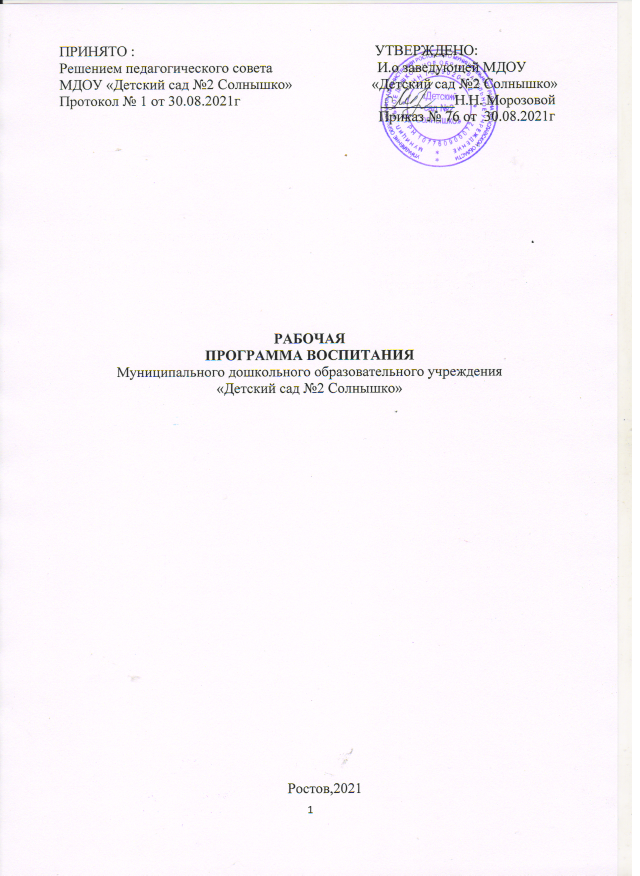 I ПОЯСНИТЕЛЬНАЯ ЗАПИСКАРабочая программа воспитания (далее – Программа, Программа воспитания, РПВ) является обязательной частью основной образовательной программы дошкольного образования МДОУ «Детский сад № 2 Солнышко» (далее - ООП ДО). Программа обеспечивает реализацию Федерального закона от 31 июля 2020 года № 304-ФЗ «О внесении изменений в Федеральный закон «Об образовании в Российской Федерации» по вопросам воспитания обучающихся».При составлении Программы воспитания использованы:• Конституция Российской Федерации (ред. от 04.07.2020г.) ст.67.1, п.4;• Федеральный закон Российской Федерации от 29.12.2012 г. № 273-ФЗ «Об образовании в Российской Федерации»;• Федеральный закон от 31.07.2020 г. № 304-ФЗ «О внесении изменений вФедеральный закон «Об образовании в Российской Федерации» по вопросам воспитания обучающихся;• Федеральный государственный образовательный стандарт дошкольногообразования, утвержден приказом Министерства образования и науки России от 17 октября 2013г. № 1155;• Примерная программа воспитания, одобренная федеральным учебно-методическим объединением по общему образованию (протокол от 01.07.2021 № 2/21);• Указ Президента Российской Федерации Путина В.В. от 07.05.2018 № 204 «О национальных целях и стратегических задачах развития Российской Федерации на период до 2024 года»;• Стратегия развития воспитания в Российской Федерации на период до 2025, утверждена распоряжением Правительства Российской Федерации от 29 мая 2015 г. № 996-р.Программа воспитания направлена на решение вопросов гармоничного вхождения воспитанников в социальный мир и налаживания взаимоотношений с окружающими их людьми.В центре программы воспитания в соответствии с Федеральными государственными образовательными стандартами дошкольного образования (далее – ФГОС ДО) находится одна из ключевых задач: формирование общей культуры личности детей, в том числе ценностей здорового образа жизни, развития их социальных, нравственных, эстетических, интеллектуальных, физических качеств, инициативности, самостоятельности и ответственности ребенка …(1.6.б ФГОС ДО).Программа призвана обеспечить достижение детьми личностных результатов, указанных во ФГОС ДО: ребенок обладает установкой положительного отношения к миру, к разным видам труда, другим людям и самому себе, обладает чувством собственного достоинства; активно взаимодействует со взрослыми и сверстниками, участвует в совместных играх. Способен договариваться, учитывать интересы и чувства других. Может следовать социальным нормам поведения и правилам в разных видах деятельности. Обладает начальными знаниями о себе, о природном и социальном мире, в котором он живет; знаком с произведениями детской литературы; обладает элементарными представлениями из области живой природы, истории и т.п. (4.6. ФГОСДО).Программа включает три основных раздела: целевой, содержательный и организационный.Целевой раздел Программы определяет цели и задачи к формированию Программы; методологические основы и принципы построения Программы; описывает уклад и воспитывающую среду учреждения; общности, социокультурный компонент, деятельности и культурные практики учреждения. Целевой раздел определяет требования к планируемым результатам освоения Программы.Содержательный раздел Программы включает описание содержания воспитательной работы по направлениям воспитания; особенности реализации воспитательного процесса в учреждении; особенности взаимодействия педагогического коллектива с семьями воспитанников в процессе реализации Программы.Организационный раздел содержит общие требования к условиям реализации Программы; описание форм взаимодействия взрослого с детьми; описание организации предметно-пространственной среды, кадрового потенциала учреждения и нормативно-методического обеспечения реализации Программы. А также определяет особые требования к условиям, обеспечивающим достижение планируемых личностных результатов в работе с особыми категориями детей.В Программе описана система возможных форм и методов взаимодействияпедагогов МДОУ с родителями и воспитанниками, с социальными институтами и институтами культуры.К программе воспитания прилагается примерный календарный планвоспитательной работы с указанием конкретных мероприятий и примерных сроков их проведения. Программа позволяет педагогическим работникам и родителям скоординировать свои усилия, направленные на воспитание подрастающего поколения.I. Целевой раздел Программы воспитания1.1. Цель и задачи Программы воспитанияСовременный национальный воспитательный идеал — это высоконравственный, творческий, компетентный гражданин России, принимающий судьбу Отечества как свою личную, осознающий ответственность за настоящее и будущее своей страны, укоренённый в духовных и культурных традициях многонационального народа Российской Федерации.     Исходя из этого воспитательного идеала, а также основываясь на базовых для нашего общества ценностях (таких как семья, труд, отечество, природа, мир, знания, культура, здоровье, человек) формулируется общая цель воспитания в МДОУ «Детский сад № 2 Солнышко»:Данная цель ориентирует педагогов не на обеспечение соответствия личности ребенка единому уровню воспитанности, а на обеспечение позитивной динамики развития его личности. В связи с этим важно сочетание усилий педагога по развитию личности ребенка и усилий самого ребенка по своему саморазвитию. Их сотрудничество, партнерские отношения являются важным фактором успеха в достижении цели. Достижению поставленной цели воспитания дошкольников будет способствовать решение следующих основных задач: • развитие социальных, нравственных, физических, интеллектуальных, эстетических качеств; создание благоприятных условий для гармоничного развития каждого ребенка в соответствии с его возрастными, гендерными, индивидуальными особенностями и склонностями; • формирование общей культуры личности, в том числе ценностей здорового и устойчивого образа жизни, инициативности, самостоятельности и ответственности, активной жизненной позиции; • развитие способностей и творческого потенциала каждого ребенка; • организация содержательного взаимодействия ребенка с другими детьми, взрослыми и окружающим миром на основе гуманистических ценностей и идеалов, прав свободного человека; • воспитание патриотических чувств, любви к Родине, гордости за ее достижения на основе духовно-нравственных и социокультурных ценностей и принятых в обществе правил и норм поведения в интересах человека, семьи, общества; • воспитание чувства собственного достоинства в процессе освоения разных видов социальной культуры, в том числе и многонациональной культуры народов России и мира, умения общаться с разными людьми; • объединение воспитательных ресурсов семьи и дошкольной организации на основе традиционных духовно-нравственных ценностей семьи и общества; установление партнерских взаимоотношений с семьей, оказание ей психолого-педагогической поддержки, повышение компетентности родителей (законных представителей) в вопросах воспитания, развития и образования детей. Задачи воспитания формируются для каждого возрастного периода (2 мес.-1 год, 1 год-3 года, 3 года-8 лет) на основе планируемых результатов достижения цели воспитания и реализуются в единстве с развивающими задачами, определенными действующими нормативно правовыми документами в сфере дошкольного образования (Приложение 1). Задачи воспитания соответствуют основным направлениям воспитательной работы. Цели и задачи воспитания реализуются во всех видах деятельности дошкольника, обозначенных в ФГОС ДО.  Все виды детской деятельности опосредованы разными типами активностей: − предметно-целевая (виды деятельности, организуемые взрослым, в которых он открывает ребенку смысл и ценность человеческой деятельности, способы ее реализации совместно с родителями, воспитателями, сверстниками); − культурные практики (активная, самостоятельная апробация каждым ребенком инструментального и ценностного содержаний, полученных от взрослого и способов их реализации в различных видах деятельности через личный опыт); − свободная инициативная деятельность ребенка (его спонтанная самостоятельная активность, в рамках которой он реализует свои базовые устремления: любознательность, общительность, опыт деятельности на основе усвоенных ценностей).1.2. Методологические основы и принципы построения Программы воспитанияИсходя из анализа воспитательной деятельности в МДОУ: анализа качество процесса, качество условий и качество результатов, необходимо обозначить, что ООП ДО включает: • в части содержания процесса воспитания: состояние патриотического, экологического и трудового воспитания, духовно-нравственного развития детей; • в части создания условий: психолого-педагогические условия процесса воспитания; необходимые компоненты развивающей предметно-пространственной среды для патриотического, экологического и трудового воспитания, духовно-нравственного развития детей; • в части результатов, достигнутых детьми: степень достижения планируемых результатов воспитательной работы. Воспитательная деятельность в ООП ДО интегрирована с содержанием образовательных областей. Реализация содержания всех образовательных областей предполагает создание условий, основанных на принципах:Данные принципы реализуются в укладе детского сада, включающем воспитывающие среды, общности, культурные практики, совместную деятельность и события.1.2.1. Уклад образовательной организацииУклад – общественный договор участников образовательных отношений, опирающийся на базовые национальные ценности, содержащий традиции региона и образовательной организации, задающий культуру поведения сообществ, описывающий предметно -пространственную среду, деятельности и социокультурный контекст.Уклад определяет специфику и конкретные формы организации распорядка дневного, недельного, месячного, годового циклов жизни МДОУ. Ценности воспитания, заданные укладом, разделяются всеми субъектами воспитания (воспитанниками, родителями, педагогами и другими сотрудниками МДОУ). Составляющей частью уклада является культура поведения воспитателя в общностях как значимая составляющая уклада.Культура поведения взрослых направлена на создание воспитывающей среды как условия решения возрастных задач воспитания. Общая психологическая атмосфера, эмоциональный настрой группы, спокойная обстановка, отсутствие спешки, разумная сбалансированность планов – это необходимые условия нормальной жизни и развития детей.1.2.2. Воспитывающая среда МДОУВоспитывающая среда – это особая форма организации образовательного процесса, реализующего цель и задачи воспитания.Воспитывающая среда определяется целью и задачами воспитания, духовно-нравственными и социокультурными ценностями, образцами и практиками.Основными характеристиками воспитывающей среды являются её насыщенность и структурированность.1.2.3. Общности (сообщества) МДОУПрофессиональная общность – это устойчивая система связей и отношений между людьми, единство целей и задач воспитания, реализуемое всеми сотрудниками организации.Участники профессиональной общности разделяют те ценности, которые заложены в основу Программы. Основой эффективности профессиональной общности является рефлексия собственной профессиональной деятельности.Педагогические работники и другие сотрудники МДОУ ориентированы на то, чтобы:- быть примером в формировании полноценных и сформированных ценностных ориентиров, норм общения и поведения;- мотивировать детей к общению друг с другом, поощрять даже самые незначительные стремления к общению и взаимодействию;- поощрять детскую дружбу, стараться, чтобы дружба между отдельными детьми внутри группы сверстников принимала общественную направленность;- заботиться о том, чтобы дети непрерывно приобретали опыт общения на основе чувства доброжелательности;- содействовать проявлению детьми заботы об окружающих, учить проявлять чуткость к сверстникам, побуждать детей сопереживать, беспокоиться, проявлять внимание к заболевшему товарищу;- воспитывать в детях такие качества личности, которые помогают влиться в общество сверстников (организованность, общительность, отзывчивость, щедрость, доброжелательность  и пр.);- учить детей совместной деятельности, насыщать их жизнь событиями, которые сплачивали бы и объединяли ребят;- воспитывать в детях чувство ответственности перед группой за своё поведение.Профессионально -родительская общность включает сотрудников МДОУ и всех взрослых членов семей воспитанников, которых связывают не только общие ценности, цели развития и воспитания детей, но и уважение друг к другу. Основная задача профессионально -родительской общности - объединение усилий по воспитанию ребёнка в семье и в МДОУ, поскольку зачастую поведение ребёнка дома и в Организации сильно различается.Совместное обсуждение воспитывающими взрослыми особенностей ребёнка будет способствовать созданию условий, которые необходимы для его оптимального и полноценного развития и воспитания.Детско-взрослая общность. Данная общность характеризуется содействием друг другу, сотворчеством и сопереживанием, взаимопониманием и взаимным уважением, отношением к ребёнку как к полноправному человеку, наличием общих симпатий, ценностей и смыслов у всех участников общности.Детско-взрослая общность является источником и механизмом воспитания ребёнка. Находясь в общности, ребёнок сначала приобщается к тем правилам и нормам, которые вносят взрослые в общность, а затем эти нормы усваиваются ребёнком и становятся его собственными.Общность строится и задаётся системой связей и отношений её участников.  В каждом возрасте и каждом случае она обладать своей спецификой в зависимости от решаемых воспитательных задач.Детская общность. Общество сверстников – необходимое условие полноценного развития личности ребёнка. В процессе общения ребёнок приобретает способы общественного поведения, под руководством педагога учится умению дружно жить, сообща играть, трудиться, заниматься, достигать поставленной цели. Чувство приверженности к группе сверстников рождается тогда, когда ребёнок впервые начинает понимать, что рядом с ним такие же, как он сам, что свои желания необходимо соотносить с желаниями других.В процессе воспитания у детей формируются и развиваются навыки и привычки поведения, качества, определяющие характер взаимоотношений ребёнка с другими людьми и его успешность в том или ином сообществе. Педагогическое воздействие направляется на придание детским взаимоотношениям духа доброжелательности, развития у детей стремления и умения помогать как старшим, так и друг другу, оказывать сопротивление плохим поступкам, общими усилиями достигать поставленной цели.Одним из видов детских общностей являются разновозрастные детские общности. В детском саду должна быть обеспечена возможность взаимодействия ребёнка как со старшими, так и с младшими детьми. Включенность ребёнка в отношения со старшими, помимо подражания и приобретения нового, рождает опыт послушания, следования общим для всех правилам, нормам поведения и традициям.  Отношения с младшими – это возможность для ребенка стать авторитетом и образцом для подражания, а также пространство для воспитания заботы и ответственности.Организация жизнедеятельности детей дошкольного возраста в разновозрастной группе обладает большим воспитательным потенциалом для инклюзивного образования.Культура поведения воспитателя в общностях как значимая составляющая уклада. Культура поведения взрослых в детском саду направлена на создание воспитывающей среды как условия решения возрастных задач воспитания. Общая психологическая атмосфера, эмоциональный настрой группы, спокойная обстановка, отсутствие спешки, разумная сбалансированность планов – это необходимые условия нормальной жизни и развития детей. Воспитатель должен соблюдать нормы профессиональной этики и поведения: - педагог всегда выходит навстречу родителям и приветствует родителей и детей  первым; -улыбка – всегда обязательная часть приветствия; -педагог описывает события и ситуации, но не даёт им оценки; -педагог не обвиняет родителей и не возлагает на них ответственность за поведение - детей в детском саду; - тон общения ровный и дружелюбный, исключается повышение голоса; - уважительное отношение к личности воспитанника; - умение заинтересованно слушать собеседника и сопереживать ему; - умение видеть и слышать воспитанника, сопереживать ему; - уравновешенность и самообладание, выдержка в отношениях с детьми; - умение быстро и правильно оценивать сложившуюся обстановку и в то же время не    торопиться с выводами о поведении и способностях воспитанников; - умение сочетать мягкий эмоциональный и деловой тон в отношениях с детьми; -умение сочетать требовательность с чутким отношением к воспитанникам; - соответствие внешнего вида статусу воспитателя детского сада; - знание возрастных и индивидуальных особенностей воспитанников. Педагог имеет право следовать за пожеланиями родителей только с точки зрения возрастной психологии и педагогики.1.2.4. Социокультурный контекстСоциокультурный контекст – это социальная и культурная среда, в которой человек растёт и живёт. Он включает в себя влияние, которое среда оказывает на идеи и поведение человека.Социокультурные ценности являются определяющими в структурно- содержательной основе Программы воспитания. Социокультурный контекст воспитания является вариативной составляющей воспитательной программы. Он учитывает этнокультурные, конфессиональные и региональные особенности и направления на формирование ресурсов воспитательной программы. Реализация социокультурного контекста опирается на построение социального партнёрства  МДОУ. В рамках социокультурного контекста повышается роль родительской общественности как субъекта образовательных отношений в Программе воспитания. 1.2.5. Деятельности и культурные практики в МДОУЦель и задачи воспитания реализуются во всех видах деятельности дошкольников, обозначенных во ФГОС дошкольного образования.Основными видами деятельности и культурными практиками в МДОУ являются:- предметно-целевая (виды деятельности, организуемые взрослым, в которых он открывает ребёнку смысл и ценность человеческой деятельности, способы её реализации совместно с родителями, воспитателями, сверстниками);- культурные практики (активная, самостоятельная апробация каждым ребёнком инструментального и ценностного содержаний, полученных от взрослого, и способов их реализации в различных видах деятельности через личный опыт);- свободная инициативная деятельность ребёнка (его спонтанная самостоятельная активность, в рамках которой он реализует свои базовые устремления: любознательность, общительность, опыт деятельности на основе усвоенных ценностей).1.3. Требования к планируемым результатам освоения Программы ВоспитанияПланируемые результаты воспитания носят отсроченный характер, но деятельность воспитателя нацелена на перспективу развития и становления личности ребенка. Поэтому результаты достижения цели воспитания даны в виде целевых ориентиров, представленных в виде обобщенных портретов ребенка к концу раннего и дошкольного возрастов. Основы личности закладываются в дошкольном детстве, и, если какие-либо линии развития не получат своего становления в детстве, это может отрицательно сказаться на гармоничном развитии человека в будущем. На уровне МДОУ не осуществляется оценка результатов воспитательной работы в соответствии с ФГОС ДО, так как «целевые ориентиры ООП ДО не подлежат непосредственной оценке, в том числе в виде педагогической диагностики (мониторинга), и не являются основанием для их формального сравнивания с реальными достижениями детей». Целевые ориентиры следует рассматривать как возрастные характеристики возможных достижений ребенка, которые коррелируют с портретом выпускника МДОУ и с базовыми духовно-нравственными ценностями.1.3.1. Целевые ориентиры воспитательной работы для детей младенческого и раннего возраста (до 3 лет)Портрет ребёнка младенческого и раннего возраста (к 3-м годам)1.3.2. Целевые ориентиры воспитательной работы для детей дошкольного возраста (до 8 лет)Портрет ребенка дошкольного возраста (к 8-ми годам)1.3.3. Портрет выпускника образовательной организации, осуществляющей образовательный процесс на уровнедошкольного образования
II. Содержательный раздел Программы воспитания 2.1. Содержание воспитательной работы по направлениям воспитания Содержание Программы воспитания реализуется в ходе освоения детьми дошкольного возраста всех образовательных областей, обозначенных во ФГОС ДО, одной из задач которого является объединение воспитания и обучения в целостный образовательный процесс на основе духовно-нравственных и социокультурных ценностей и принятых в обществе правил и норм поведения в интересах человека, семьи, общества: − социально-коммуникативное развитие; − познавательное развитие; − речевое развитие; − художественно-эстетическое развитие; − физическое развитие.В основе процесса воспитания детей в МДОУ лежат конституционные и национальные ценности российского общества. Для того, чтобы эти ценности осваивались ребенком, они должны найти свое отражение в основных направлениях воспитательной работы МДОУ. Ценности Родины и природы лежат в основе патриотической направленности воспитания. Ценности человека, семьи, дружбы, и сотрудничества лежат в основе социального направления воспитания. Ценность знания лежит в основе познавательного направления воспитания. Ценность здоровья лежит в основе физического и оздоровительного направления воспитания. Ценность труда лежит в основе трудового направления воспитания. Ценности культуры и красоты лежат в основе этико-эстетического направления воспитания. Данные направления не заменяют и не дополняют собой деятельность по пяти образовательным областям, а фокусируют процесс усвоения ребенком базовых ценностей в целостном образовательном процессе. На их основе определяются региональный и муниципальный компоненты. В организации и содержании воспитания РПВ МДОУ учитывает природно-географическое и культурно-историческое своеобразие региона, ставит задачувоспитывать интерес и уважение к родному краю.Региональный компонент2.1.1. Патриотическое направление воспитания Ценности Родины и природы лежат в основе патриотического направления воспитания. Патриотизм – это воспитание в ребенке нравственных качеств, чувства любви, интереса к своей стране – России, своему краю, малой родине, своему народу и народу России в целом (гражданский патриотизм), ответственности, трудолюбия, ощущения принадлежности к своему народу, сознания собственной востребованности в родной стране. Патриотическое направление воспитания строится на идее патриотизма как нравственного чувства, которое вырастает из культуры человеческого бытия, особенностей образа жизни и ее уклада, народных и семейных традиций.Воспитательная работа в данном направлении связана со структурой самого понятия «патриотизм» и определяется через следующие взаимосвязанные компоненты: – когнитивно-смысловой, связанный со знаниями об истории России, своего края, духовных и культурных традиций и достижений многонационального народа России; – эмоционально-ценностный, характеризующийся любовью к Родине – России, уважением к своему народу, народу России в целом; – регуляторно-волевой, обеспечивающий укорененность в духовных и культурных традициях своего народа, деятельность на основе понимания ответственности за настоящее и будущее своего народа, России. Задачи патриотического воспитания: 1) формирование любви к родному краю, родной природе, родному языку, культурному наследию своего народа; 2) воспитание любви, уважения к своим национальным особенностям и чувства собственного достоинства как представителя своего народа; 3) воспитание уважительного отношения к народу России в целом, своим соотечественникам и согражданам, представителям всех народов России, к ровесникам, родителям, соседям, старшим, другим людям вне зависимости от их этнической принадлежности; 4) воспитание любви к родной природе, природе своего края, России, понимания единства природы и людей и бережного ответственного отношения к природе. При реализации указанных задач воспитатель МДОУ должен сосредоточить свое внимание на нескольких основных направлениях воспитательной работы: – ознакомлении детей с историей, героями, культурой, традициями России и своего народа; – организации коллективных творческих проектов, направленных на приобщение детей к российским общенациональным традициям; – формировании правильного и безопасного поведения в природе, осознанного отношения к растениям, животным, к последствиям хозяйственной деятельности человека.2.1.2. Социальное направление воспитанияЦенности семьи, дружбы, человека и сотрудничество лежат в основе социального направления воспитания. В дошкольном детстве ребенок открывает Личность другого человека и его значение в собственной жизни и жизни людей. Он начинает осваивать все многообразие социальных отношений и социальных ролей. Он учится действовать сообща, подчиняться правилам, нести ответственность за свои поступки, действовать в интересах семьи, группы. Формирование правильного ценностно-смыслового отношения ребенка к социальному окружению невозможно без грамотно выстроенного воспитательного процесса, в котором обязательно должна быть личная социальная инициатива ребенка в детско-взрослых и детских общностях. Важным аспектом является формирование у дошкольника представления о мире профессий взрослых, появление к 8 годам положительной установки к обучению в школе как важному шагу взросления. Основная цель социального направления воспитания дошкольника заключается в формировании ценностного отношения детей к семье, другому человеку, развитии дружелюбия, создании условий для реализации в обществе. Выделяются основные задачи социального направления воспитания. 1. Задачи, связанные с познавательной деятельностью детей. Формирование у ребенка представлений о добре и зле, позитивного образа семьи с детьми, ознакомление с распределением ролей в семье, образами дружбы в фольклоре и детской литературе, примерами сотрудничества и взаимопомощи людей в различных видах деятельности (на 27 материале истории России, ее героев), милосердия и заботы. Анализ поступков самих детей в группе в различных ситуациях. 2. Формирование навыков, необходимых для полноценного существования в обществе: эмпатии (сопереживания), коммуникабельности, заботы, ответственности, сотрудничества, умения договариваться, умения соблюдать правила. 3. Развитие способности поставить себя на место другого как проявление личностной зрелости и преодоление детского эгоизма. При реализации данных задач воспитатель МДОУ должен сосредоточить свое внимание на нескольких основных направлениях воспитательной работы: – организовывать сюжетно-ролевые игры (в семью, в команду и т. п.), игры с правилами, традиционные народные игры и пр.; – воспитывать у детей навыки поведения в обществе; – учить детей сотрудничать, организуя групповые формы в продуктивных видах деятельности; – учить детей анализировать поступки и чувства – свои и других людей; – организовывать коллективные проекты заботы и помощи; – создавать доброжелательный психологический климат в группе.2.1.3. Познавательное направление воспитанияЦенность – знания. Цель познавательного направления воспитания – формирование ценности познания. Значимым для воспитания является формирование целостной картины мира ребенка, в которой интегрировано ценностное, эмоционально окрашенное отношение к миру, людям, природе, деятельности человека. Задачи познавательного направления воспитания: 1) развитие любознательности, формирование опыта познавательной инициативы;2) формирование ценностного отношения к взрослому как источнику знаний; 3) приобщение ребенка к культурным способам познания (книги, интернет-источники, дискуссии и др.). Направления деятельности воспитателя: – совместная деятельность воспитателя с детьми на основе наблюдения, сравнения, проведения опытов (экспериментирования), организации походов и экскурсий, просмотра доступных для восприятия ребенка познавательных фильмов, чтения и просмотра книг; – организация конструкторской и продуктивной творческой деятельности, проектной и исследовательской деятельности детей совместно со взрослыми; – организация насыщенной и структурированной образовательной среды, включающей иллюстрации, видеоматериалы, ориентированные на детскую аудиторию, различного типа конструкторы и наборы для экспериментирования.2.1.4. Физическое и оздоровительное направления воспитанияЦенность – здоровье. Цель данного направления – сформировать навыки здорового образа жизни, где безопасность жизнедеятельности лежит в основе всего. Физическое развитие и освоение ребенком своего тела происходит в виде любой двигательной активности: выполнение бытовых обязанностей, игр, ритмики и танцев, творческой деятельности, спорта, прогулок. Задачи по формированию здорового образа жизни: 1) укрепление: закаливание организма, повышение сопротивляемости к воздействию условий внешней среды, укрепление опорно-двигательного аппарата; 2) развитие: развитие двигательных способностей, обучение двигательным навыкам и умениям, формирование представлений в области физической культуры, спорта, здоровья и безопасного образа жизни; 3) сохранение: организация сна, здорового питания, воспитание экологической культуры, обучение безопасности жизнедеятельности и выстраиванию правильного режима дня. Направления деятельности воспитателя: – организация подвижных, спортивных игр, в том числе традиционных народных игр, дворовых игр на территории детского сада; – создание детско-взрослых проектов по здоровому образу жизни; – введение оздоровительных традиций в МДОУ. Формирование у дошкольников культурно-гигиенических навыков является важной частью воспитания культуры здоровья. Воспитатель должен формировать у дошкольников понимание того, что чистота лица и тела, опрятность одежды отвечают не только гигиене и здоровью человека, но и нормальным социальным ожиданиям окружающих людей. Особенность культурно-гигиенических навыков заключается в том, что они должны формироваться на протяжении всего пребывания ребенка в МДОУ. В формировании культурно-гигиенических навыков режим дня играет одну из ключевых ролей. Привыкая выполнять серию гигиенических процедур с определенной периодичностью, ребенок вводит их в свое бытовое пространство и постепенно они становятся для него привычкой. Формируя у детей культурно-гигиенические навыки, воспитатель МДОУ должен сосредоточить свое внимание на нескольких основных направлениях воспитательной работы: – формировать у ребенка навыки поведения во время приема пищи;– формировать у ребенка представления о ценности здоровья, красоте и чистоте тела;– формировать у ребенка привычку следить за своим внешним видом; – включать информацию о гигиене в повседневную жизнь ребенка, в игру. Работа по формированию у ребенка культурно-гигиенических навыков должна вестись в тесном контакте с семьей.2.1.5. Трудовое направление воспитанияЦенность – труд. С дошкольного возраста каждый ребенок обязательно должен принимать участие в труде, и те несложные обязанности, которые он выполняет в детском саду и в семье, должны стать повседневными. Только при этом условии труд оказывает на детей определенное воспитательное воздействие и подготавливает их к осознанию его нравственной стороны. Основная цель трудового воспитания дошкольника заключается в формировании ценностного отношения детей к труду и трудолюбию, а также в приобщении ребенка к труду. Можно выделить основные задачи трудового воспитания. 1. Ознакомление с доступными детям видами труда взрослых и воспитание положительного отношения к их труду, а также познание явлений и свойств, связанных с преобразованием материалов и природной среды, которое является следствием трудовой деятельности взрослых и труда самих детей. 2. Формирование навыков, необходимых для трудовой деятельности детей, воспитание навыков организации своей работы, формирование элементарных навыков планирования. 3. Формирование трудового усилия (привычки к доступному дошкольнику напряжению физических, умственных и нравственных сил для решения трудовой задачи). При реализации данных задач воспитатель МДОУ должен сосредоточить свое внимание на нескольких направлениях воспитательной работы: – показать детям необходимость постоянного труда в повседневной жизни, использовать его возможности для нравственного воспитания дошкольников;  – воспитывать у ребенка бережливость (беречь игрушки, одежду, труд и старания родителей, воспитателя, сверстников), так как данная черта непременно сопряжена с трудолюбием; – предоставлять детям самостоятельность в выполнении работы, чтобы они почувствовали ответственность за свои действия; – собственным примером трудолюбия и занятости создавать у детей соответствующее настроение, формировать стремление к полезной деятельности; – связывать развитие трудолюбия с формированием общественных мотивов труда, желанием приносить пользу людям.2.1.6. Этико-эстетическое направление воспитанияЦенности – культура и красота. Культура поведения в своей основе имеет глубоко социальное нравственное чувство – уважение к человеку, к законам человеческого общества. Культура отношений является делом не столько личным, сколько общественным. Конкретные представления о культуре поведения усваиваются ребенком вместе с опытом поведения, с накоплением нравственных представлений. Можно выделить основные задачи этико-эстетического воспитания. − формирование культуры общения, поведения, этических представлений; − воспитание представлений о значении опрятности и внешней красоты, их влиянии на внутренний мир человека; − развитие предпосылок ценностно-смыслового восприятия и понимания произведений искусства, явлений жизни, отношений между людьми; − воспитание любви к прекрасному, уважения к традициям и культуре родной страны и других народов; − развитие творческого отношения к миру, природе, быту и к окружающей ребенка действительности; − формирование у детей эстетического вкуса, стремления окружать себя прекрасным, создавать его. Для того чтобы формировать у детей культуру поведения, воспитатель МДОУ должен сосредоточить свое внимание на нескольких основных направлениях воспитательной работы: − учить детей уважительно относиться к окружающим людям, считаться с их делами, интересами, удобствами; − воспитывать культуру общения ребенка, выражающуюся в общительности, вежливости, предупредительности, сдержанности, умении вести себя в общественных местах; − воспитывать культуру речи (называть взрослых на «вы» и по имени и отчеству; не перебивать говорящих и выслушивать других; говорить четко, разборчиво, владеть голосом); − воспитывать культуру деятельности, что подразумевает умение обращаться с игрушками, книгами, личными вещами, имуществом МДОУ; умение подготовиться к предстоящей деятельности, четко и последовательно выполнять и заканчивать ее, после завершения привести в порядок рабочее место, аккуратно убрать все за собой; привести в порядок свою одежду. Цель эстетического воспитания – становление у ребенка ценностного отношения к красоте. Эстетическое воспитание через обогащение чувственного опыта, развитие эмоциональной сферы личности влияет на становление нравственной и духовной составляющей внутреннего мира ребенка. Направления деятельности воспитателя по эстетическому воспитанию предполагают следующее: – выстраивание взаимосвязи художественно-творческой деятельности самих детей с воспитательной работой через развитие восприятия, образных представлений, воображения и творчества; – уважительное отношение к результатам творчества детей, широкое включение их произведений в жизнь МДОУ; – организацию выставок, концертов, создание эстетической развивающей среды и др.; – формирование чувства прекрасного на основе восприятия художественного слова на русском и родном языке; – реализацию вариативности содержания, форм и методов работы с детьми по разным направлениям эстетического воспитания.2.2. Особенности реализации воспитательного процессаСодержательная ответственность и активность субъектов воспитательного пространства2.3. Особенности взаимодействия педагогического коллектива с семьями воспитанников в процессе реализации ПрограммыРаздел III. ОрганизационныйПрограмма воспитания МДОУ реализуется через формирование социокультурного воспитательного пространства при соблюдении условий создания уклада, отражающего готовность всех участников образовательного процесса руководствоваться едиными принципами и регулярно воспроизводить наиболее ценные для нее воспитательно 38 значимые виды совместной деятельности. Уклад МДОУ направлен на сохранение преемственности принципов воспитания с уровня дошкольного образования на уровень начального общего образования: 1) Обеспечение личностно развивающей предметно-пространственной среды, в том числе современное материально-техническое обеспечение, методические материалы и средства обучения. 2) Наличие профессиональных кадров и готовность педагогического коллектива к достижению целевых ориентиров Программы воспитания. 3) Взаимодействие с родителями по вопросам воспитания. 4) Учет индивидуальных особенностей детей дошкольного возраста, в интересах которых реализуется Программа воспитания (возрастных, физических, психологических, национальных и пр.). Условия реализации Программы воспитания (кадровые, материально-технические, психолого-педагогические, нормативные, организационно-методические и др.) необходимо интегрировать с соответствующими пунктами организационного раздела ООП ДО. Уклад задает и удерживает ценности воспитания – как инвариантные, так и свои собственные, - для всех участников образовательных отношений: руководителей, воспитателей и специалистов, вспомогательного персонала, воспитанников, родителей (законных представителей), субъектов социокультурного окружения МДОУ. Уклад определяется общественным договором, устанавливает правила жизни и отношений в МДОУ, нормы и традиции, психологический климат (атмосферу), безопасность, характер воспитательных процессов, способы взаимодействия между детьми и педагогами, педагогами и родителями, детьми друг с другом. Уклад включает в себя сетевое информационное пространство и нормы общения участников образовательных отношений в социальных сетях. Уклад учитывает специфику и конкретные формы организации распорядка дневного, месячного, годового цикла жизни МДОУ. Для реализации Программы воспитания уклад должен целенаправленно проектироваться командой МДОУ и быть принят всеми участниками образовательных отношений. Уклад и ребенок определяют особенности воспитывающей среды. Воспитывающая среда раскрывает заданные укладом ценностно-смысловые ориентиры. Воспитывающая среда – это содержательное и динамическая характеристика уклада, которая определяет его особенности, степень его вариативности и уникальности. Воспитывающая среда строиться по трем линиям: - «от взрослого», который создает предметно-образную среду, способствующую воспитанию необходимых качеств; - «от совместной деятельности ребенка и взрослого», в ходе которой формируются нравственные, гражданские, эстетические и иные качества ребенка в ходе специально организованного педагогического взаимодействия ребенка и взрослого, обеспечивающего достижение поставленных воспитательных целей. - «от ребенка», который самостоятельно действует, творит, получает опыт деятельности, в особенности игровой. Методическая поддержка реализации Программы воспитания3.1. Взаимодействия взрослого с детьми. События ОрганизацииСобытие – это форма совместной деятельности ребёнка и взрослого, в которой активность взрослого приводит к приобретению ребёнком собственного опыта переживания той или иной ценности. Для того чтобы стать значимой, каждая ценность воспитания должна быть понята, раскрыта и принята ребёнком совместно с другими людьми в значимой для него общности.Воспитательное событие – это спроектированная взрослым образовательная ситуация. В каждом воспитательном событии педагог продумывает смысл реальных и возможных действий детей и смысл своих действий в контексте задач воспитания. К событиям относятся не только организованное мероприятие, но и спонтанно возникшая ситуация; режимный момент, традиции утренней встречи детей; индивидуальная беседа; общие дела; совместно реализуемые проекты; праздники и пр. Планируемые и подготовленные педагогом воспитательные события проектируются в соответствии с календарным планом воспитательной работы МДОУ, группы, ситуацией развития конкретного ребёнка.Проектирование событий в МДОУ осуществляется в следующих формах:- разработка и реализация значимых событий в ведущих видах деятельности (детско-взрослый спектакль, построение эксперимента, совместное конструирование, спортивные игры и др.);- проектирование встреч, общения детей со старшими, младшими, ровесниками, с взрослыми, с носителями воспитательно значимых культурных практик (искусство, литература, прикладное творчество и т.д.), профессий, культурных традиций народов России;- создание творческих детско-взрослых проектов (празднование Дня Победы с приглашением ветеранов, «Театр в детском саду» – показ спектакля для детей из соседнего детского сада и т.д.);- другое.Проектирование событий позволяет построить целостный годовой цикл событий, на основе которого педагогические работники планируют работу с группами и подгруппами воспитанников, а также индивидуальную работу с детьми в рамках планируемых событий.3.2. Календарный план воспитательной работыНа основе рабочей программы воспитания МДОУ составляет календарный план воспитательной работы.Перечень событий, праздников, мероприятий (из годового плана)3.3. Организация развивающей предметно -пространственной средыПредметно-пространственная среда (далее – ППС) должна отражать федеральную, региональную специфику, а также специфику МДОУ и включать: − оформление помещений; − оборудование; − игрушки. ППС должна отражать ценности, на которых строится программа воспитания, и способствовать их принятию и раскрытию ребенком. Среда включает знаки и символы государства, региона, города и организации. Среда отражает региональные, этнографические, конфессиональные и другие особенности социокультурных условий, в которой находится организация. Среда должна быть экологичной, природ сообразной и безопасной. Среда обеспечивает ребенку возможность общения, игры и совместной деятельности. Отражает ценность семьи, людей разных поколений, радость общения с семьей. Среда обеспечивает ребенку возможность познавательного развития, экспериментирования, освоения новых технологий, раскрывает красоту знаний, необходимость научного познания, формирует научную картину мира. Среда обеспечивает ребенку возможность посильного труда, а также отражает ценности труда в жизни человека и государства (портреты членов семей воспитанников, героев труда, представителей профессий и пр.) Результаты труда ребенка могут быть отражены и сохранены в среде. Среда обеспечивает ребенку возможности для укрепления здоровья, раскрывает смысл здорового образа жизни, физической культуры и спорта. Среда предоставляет ребенку возможность погружения в культуру России, знакомства с особенностями региональной культурной традиции. Вся среда дошкольной организации должна быть гармоничной и эстетически привлекательной. При выборе материалов и игрушек для ППС необходимо ориентироваться на продукцию отечественных и территориальных производителей. Игрушки, материалы и оборудование должны соответствовать возрастным задачам воспитания детей дошкольного возраста. Описание ППС МДОУ Предметно-пространственная среда МДОУ является насыщенной, пригодной для совместной деятельности взрослого и ребенка и самостоятельной деятельности детей, отвечает потребностям детского возраста. В младших группах в основе замысла детской игры лежит предмет, поэтому взрослый каждый раз обновляет игровую среду (постройки, игрушки, материалы и др.), чтобы пробудить у малышей любопытство, познавательный интерес, желание ставить и решать игровую задачу. В групповых комнатах созданы условия для самостоятельной двигательной активности детей: предусмотрена площадь, свободная от мебели и игрушек, имеются игрушки, побуждающими к двигательной игровой деятельности, игрушки, стимулирующие двигательную активность, меняются несколько раз в день. В старших группах замысел основывается на теме игры, поэтому разнообразная полифункциональная предметная среда пробуждает активное воображение детей, и они всякий раз по-новому перестраивают имеющееся игровое пространство, используя гибкие модули, ширмы, занавеси, кубы, стулья. Трансформируемость предметно-игровой среды позволяет ребенку взглянуть на игровое пространство с иной точки зрения, проявить активность в обустройстве места игры и предвидеть ее результаты. Развивающая предметно-пространственная среда обеспечивает доступ к объектам природного характера; побуждает к наблюдениям на  участке детского сада (постоянным и эпизодическим) за ростом растений, участию в элементарном труде, проведению опытов и экспериментов с природным материалом. Предметно-пространственная среда организована как культурное пространство, которое оказывает воспитывающее влияние на детей (изделия народного искусства, репродукции, портреты великих людей, предметы старинного быта и пр.). Пространство групп организовано в виде разграниченных зон («центры», «уголки», «площадки»), оснащенных достаточным количеством развивающих материалов (книги, игрушки, материалы для творчества, развивающее оборудование и пр.). Все предметы доступны детям. Подобная организация пространства позволяет дошкольникам выбирать интересные для себя занятия, чередовать их в течение дня, а педагогу дает возможность эффективно организовывать образовательный процесс с учетом индивидуальных особенностей детей. Оснащение уголков меняться в соответствии с тематическим планированием образовательного процесса. В качестве центров развития выступают: - спортивный уголок; - уголок ролевых и режиссерских игр; - уголок музыкально-театрализованной деятельности; - уголок конструирования; -уголок экспериментирования и познавательно-исследовательской деятельности; - уголок продуктивной деятельности; - уголок краеведения. Предметно-пространственная среда выступает как динамичное пространство, подвижное и легко изменяемое. В целом принцип динамичности — статичности касается степени подвижности игровых пространств, вариантности предметных условий и характера детской деятельности.  Вместе с тем, определенная устойчивость и постоянство среды — это необходимое условие ее стабильности, привычности, особенно если это касается мест общего пользования (библиотечка, шкафчик с игрушками, ящик с полифункциональным материалом и т. п.). Развивающая предметно-пространственной среда является безопасной, что предполагает соответствие всех ее элементов требованиям по обеспечению надежности и безопасности их использования.3.4. Кадровое обеспечение воспитательного процесса Благоприятные кадровые условия реализации Программы: - укомплектованность МДОУ руководящими, педагогическими и иными работниками; - высокий уровень квалификации руководящих, педагогических и иных работников МДОУ;- непрерывность профессионального развития и повышения уровня профессиональной компетентности педагогических работников МДОУ. Должностной состав и количество работников, необходимых для обеспечения реализации Программы, определяются ее целями и задачами, а также особенностями развития детей. На 01.08.2021 года в штате МДОУ 12 педагогов. Из них: - старший воспитатель – 1;- воспитатели – 8;   - музыкальный руководитель – 1;   - учитель-логопед – 1;   - инструктор по физической культуре- 1 Все педагоги своевременно проходят КПК, обучаются на хозрасчетных ипроблемных курсах при ГОАУ ЯО ИРО. На данный момент 100% педагогов прошликурсы повышения квалификации по ФГОС ДО. Педагоги МДОУ активно повышают свой профессиональный уровень через участие в методических объединений воспитателей разных возрастных групп, через прохождение процедуры аттестации, самообразование.Для реализации целей Программы воспитания привлекаются сотрудники социальных партнеров и представители общественных организаций.3.5. Нормативно-методическое обеспечение реализации Программы воспитанияНа уровне МДОУ:- внесены изменения в должностные инструкции педагогических работников;- ведены договорные отношения по сотрудничеству с другими организациями (в томчисле с организациями дополнительного образования и культуры, некоммерческимиорганизациями);- разработано положение о РПВ ДО;- разработан Уклад МДОУ;- разработано дополнительное соглашение к Договору с родителями (законнымипредставителями).3.6. Особые требования к условиям, обеспечивающим достижение планируемыхличностных результатов в работе с особыми категориями детейИнклюзия (дословно – «включение») – это готовность образовательной системы принять любого ребенка независимо от его индивидуальных особенностей (психофизиологических, социальных, психологических, этнокультурных, национальных, религиозных и др.) и обеспечить ему оптимальную социальную ситуацию развития. Инклюзия является ценностной основой уклада ДОО и основанием для проектирования воспитывающих сред, деятельностей и событий.На уровне уклада ДОО инклюзивное образование – это идеальная норма для воспитания, реализующая такие социокультурные ценности, как забота, принятие, взаимоуважение, взаимопомощь, совместность, сопричастность, социальная ответственность. Эти ценности должны разделяться всеми участниками образовательных отношений в ДОО. На уровне воспитывающих сред: ППС строится как максимально доступная для детей с ОВЗ; событийная воспитывающая среда ДОО обеспечивает возможность включения каждого ребенка в различные формы жизни детского сообщества; рукотворная воспитывающая среда обеспечивает возможность демонстрации уникальности достижений каждого ребенка. На уровне общности: формируются условия освоения социальных ролей, ответственности и самостоятельности, сопричастности к реализации целей и смыслов сообщества, приобретается опыт развития отношений между детьми, родителями,  воспитателями. Детская и детско-взрослая общность в инклюзивном образовании развиваются на принципах заботы, взаимоуважения и сотрудничества в совместной деятельности. На уровне деятельностей: педагогическое проектирование совместной деятельности в разновозрастных группах, в малых группах детей, в детско-родительских группах обеспечивает условия освоения доступных навыков, формирует опыт работы в команде, развивает активность и ответственность каждого ребенка в социальной ситуации его развития. На уровне событий: проектирование педагогами ритмов жизни, праздников и общих дел с учетом специфики социальной и культурной ситуации развития каждого ребенка обеспечивает возможность участия каждого в жизни и событиях группы, формирует личностный опыт, развивает самооценку и уверенность ребенка в своих силах. Событийная организация должна обеспечить переживание ребенком опыта самостоятельности, счастья и свободы в коллективе детей и взрослых. Основными условиями реализации Программы являются: 1) полноценное проживание ребенком всех этапов детства (младенческого, раннего и дошкольного возраста), обогащение (амплификация) детского развития; 2) построение воспитательной деятельности с учетом индивидуальных особенностей каждого ребенка, при котором сам ребенок становится активным субъектом воспитания; 3) содействие и сотрудничество детей и взрослых, признание ребенка полноценным участником (субъектом) образовательных отношений; 4) формирование и поддержка инициативы детей в различных видах детской деятельности; 5) активное привлечение ближайшего социального окружения к воспитанию ребенка. Задачами воспитания детей с ОВЗ в условиях дошкольной образовательной организации являются: 1) формирование общей культуры личности детей, развитие их социальных, нравственных, эстетических, интеллектуальных, физических качеств, инициативности, самостоятельности и ответственности; 2) формирование доброжелательного отношения к детям с ОВЗ и их семьям со стороны всех участников образовательных отношений; 3) обеспечение психолого-педагогической поддержки семье ребенка с особенностями в развитии и содействие повышению уровня педагогической компетентности родителей; 4) налаживание эмоционально-положительного взаимодействия детей с окружающими в целях их успешной адаптации и интеграции в общество; 5) расширение у детей с различными нарушениями развития знаний и представлений об окружающем мире; 6) взаимодействие с семьей для обеспечения полноценного развития детей с ОВЗ; 7) охрана и укрепление физического и психического здоровья детей, в том числе их эмоционального благополучия; 8) объединение обучения и воспитания в целостный образовательный процесс на основе духовно-нравственных и социокультурных ценностей и принятых в обществе правил и норм поведения в интересах человека, семьи, общества.3.7. Примерный календарный план воспитательной работыНа основании Программы воспитания в МДОУ составлен примерный календарный план воспитательной работы (Приложение 2). Примерный план воспитательной работы строиться на основе базовых ценностей по следующим этапам:- погружение-знакомство, которое реализуется в разных формах (чтение, просмотр, экскурсии и пр.): - разработка коллективного проекта, в рамках которого создаются творческие продукты; -организация события, которое формирует ценности. Данная последовательность является циклом, который при необходимости может повториться в расширенном, углубленном и соответствующем возрасту варианте неограниченное количество раз. Данный цикл является примерным. На практике цикл может начинаться с яркого события. После которого будет развертываться погружение и приобщение к культурному содержанию на основе ценности. События, формы и методы работы по решению воспитательных задач могут быть интегративными. Каждый воспитатель разрабатывает конкретные формы реализации воспитательного цикла. В ходе разработки должны быть определены цель и алгоритм действия взрослых, а также задачи и виды деятельности детей в каждой из форм работы. В течение всего года воспитатель осуществляет педагогическую диагностику (Приложение 3) на основе наблюдения за поведением детей. В фокусе педагогической диагностики находится понимание ребенком смысла конкретной ценности и ее проявление в его поведении.Приложение 1.            Задачи воспитания, которые накапливают свое содержание по возрастной спиралив соответствии с возрастными особенностями дошкольников начиная с младенческого возраста.Возрастная логика развитияПриложение 2 Календарный план воспитательной работы МДОУ «Детский сад № 2 Солнышко»План воспитательной работы строится на основе базовых ценностей по следующим этапам: – погружение-знакомство, которое реализуется в различных формах (чтение, просмотр, экскурсии и пр.); – разработка коллективного проекта, в рамках которого создаются творческие продукты; – организация события, в котором воплощается смысл ценности. Данная последовательность является циклом, который при необходимости может повторяться в расширенном, углубленном и соответствующем возрасту варианте неограниченное количество раз. Данный цикл является примерным. На практике цикл может начинаться с яркого события, после которого будет развертываться погружение и приобщение к культурному содержанию на основе ценности. События, формы и методы работы по реализации каждой ценности в пространстве воспитания могут быть интегративными. Например, одно и то же событие может быть посвящено нескольким ценностям одновременно. Каждый воспитатель разрабатывает конкретные формы реализации воспитательного цикла. В ходе разработки должны быть определены смысл и действия взрослых, а также смысл и действия детей в каждой из форм. Для реализации рабочей программы воспитания наша команда подобрала следующие главные формы, которые будут наполняться методами, приемами, формами (более частного характера): Акции — это социально значимое, комплексное мероприятие, действие для достижения какой-либо общей цели (экологическая, патриотическая, социальная) Приемы -моделирование, квесты, игра, ситуации и др. События этнокультурной и социальной направленности - важное явление, крупный факт, происшедший в общественной жизни. Входят события как микросоциума, так и микросоциума окружающего ребенка. Эти события необходимо выстраивать в контексте событийной общности нескольких поколений воспитывающих взрослых (семейные гостиные, досуги, экскурсии, чтения, Клубные часы т.д.). События открыты для нескольких поколений семей воспитанников, а также могут проводиться вместе с институтами культуры и искусства. Мероприятия — это совокупность действий, нацеленных на выполнение единой задачи (круг годовых праздников, форматы праздников и мероприятий, связанных со знаменательными событиями: концерт, квест, проект, мастерилки, соревнования, выставка (перфоманс), спектакль, викторина, фестиваль, ярмарка, чаепитие, конкурсы, выставки и др.). Дела - приобщение детей к социокультурным нормам, традициям семьи, общества, государства (проекты, традиционные дела, мастер-классы, работа в лабораториях, центрах экспериментирования, коллекционирование, мастерская, занятие, беседы, разговоры, загадки, чтение). Развлечение - деятельность ради удовольствия, проведение досуга. Различные виды искусства могут быть способом проведения досуга (посиделки, гостиные, досуги, игра).Календарно-тематический план воспитания дошкольников в МДОУ «Детский сад № 2 Солнышко» и семье№ п/пСОДЕРЖАНИЕСтр.Пояснительная записка3IЦелевой раздел Программы воспитания41.1Цель и задачи Программы воспитания41.2Методологические основы и принципы построения Программы воспитания61.2.1.Уклад образовательной организации71.2.2.Воспитывающая среда МДОУ71.2.3.Общности (сообщества) МДОУ71.2.4.Социокультурный контекст91.2.5.Деятельности и культурные практики в МДОУ91.3.Требования к планируемым результатам освоения Программы Воспитания101.3.1. Целевые ориентиры воспитательной работы для детей младенческого и раннего возраста (до 3 лет)Портрет ребёнка младенческого и раннего возраста (к 3-м годам)101.3.2. Целевые ориентиры воспитательной работы для детей дошкольного возраста (до 8 лет)Портрет ребенка дошкольного возраста (к 8-ми годам)111.3.3Портрет выпускника образовательной организации, осуществляющей образовательный процесс на уровне дошкольного образования13IIСодержательный раздел Программы воспитания 252.1.Содержание воспитательной работы по направлениям воспитания 252.1.1Патриотическое направление воспитания272.1.2Социальное направление воспитания282.1.3Познавательное направление воспитания292.1.4 Физическое и оздоровительное направление воспитания292.1.5Трудовое направление воспитания302.1.6.Этико-эстетическое направление воспитания302.2Особенности реализации воспитательного процесса312.3Особенности взаимодействия педагогического коллектива с семьями воспитанников в процессе реализации Программы35IIIОрганизационный. Методическая поддержка реализации Программы воспитания363.1Взаимодействие взрослого с детьми. События Организации383.2Календарный план воспитательной работы383.3Организация развивающей предметно-пространственной среды463.4Кадровое обеспечение воспитательного процесса503.5Нормативно-методическое обеспечение реализации Программы воспитания523.6Особые требования к условиям, обеспечивающим достижение планируемых личностных результатов в работе с особыми категориями детей523.7Примерный календарный план воспитательной работы53Приложение155Приложение 261Цель-результат РПВ в МДОУЭтапы по достижению цели РПВ в МДОУЦель воспитания в дошкольнойобразовательной организации – личностное развитие ребенка дошкольного возраста, проявляющееся:• в усвоении им знаний основных норм,которые общество выработало на основе базовых ценностей современного общества (в усвоении ими социально значимых знаний);• в развитии его позитивных отношенийк этим ценностям (в развитии их социально значимых отношений);• в приобретении им соответствующегоэтим ценностям опыта поведения, применения сформированных знаний иотношений на практике (в приобретении опыта социально значимых дел).1.Создание и организация плана мероприятий на формирование уважительного отношения и чувства принадлежности к своей семье, малой родине и Отечеству, представлений о социокультурных ценностях нашего народа,об отечественных традициях и праздниках;2. В план мероприятия включить формысовместной деятельности детей и воспитывающих взрослых направленные настановление самостоятельности, произвольности, позитивных установок кразличным видам труда и творчества,используя потенциал3. Построение развивающего, воспитывающего пространства образовательной организации вовзаимодействии детского сада и семьи(внести доп. соглашение в договора сродителями о совместной разработке ивыполнении КТП РПВ МДОУ).4.Заключить договора о сотрудничестве с социальными партнерами и институтамикультуры и искусства.НаименованиепринципаСодержательная составляющая принципа«Событийное» оформление деятельной жизни ребенкаПринцип обязывает придавать творческим занятиям детей по каждому направлению работы характер маленьких, но отчетливо выделяющихся на фоне повседневности и ярко переживаемых жизненных событий. Любое такое занятие — самобытное совместное синтетическое произведение взрослого (педагога) и детей. В отличие от режимных моментов оно не поддается вторичному воспроизведению, тиражированию.Принципы содействия,сотрудничества иучастияРебенок приобретает собственный опыт, осваивает и осмысливает мир, активно строя знания на основе предыдущего опыта в самостоятельной и совместно-разделенной деятельности, в общении с другими детьми и взрослыми, становясь полноценным участником воспитательного процессаПринцип интеграции образовательного процессаКомплексный и системный подходы к содержанию иорганизации образовательного процесса. В основе систематизации содержания работы лежит идея развития базиса личностной культуры, духовное развитие детей во всех сферах и видах деятельности.Принцип культуросообразностиВоспитание основывается на культуре и традицияхРоссии, включая культурные особенности семейдошкольников, основываясь на «культурном семейном коде».Принцип следованиянравственномупримеруВ данном случае пример воспитывающих взрослых(родителей и педагогов).Пример как метод воспитания позволяет расширитьнравственный опыт ребенка, побудить его к внутреннемудиалогу, пробудить в нем нравственную рефлексию,обеспечить возможность выбора при построении собственнойсистемы ценностных отношений, продемонстрироватьребенку реальную возможность следования идеалу в жизни.Принцип гуманизмаОбеспечивает каждому ребенку право на признание его вобществе как личности, как человека, являющегося высшей̆ценностью, уважение к его персоне, достоинству, защита его прав на свободу и развитие.Принцип интеграцииобразовательногопроцессаПредполагает комплексный и системный подходы ксодержанию и организации образовательного процесса.Обучающие, развивающие и воспитательные задачи решаютсяв комплексе на одном интегрированном содержанииобразования.Принцип следованиянравственномупримеру.Пример как метод воспитания позволяет расширитьнравственный опыт ребенка, побудить его к внутреннемудиалогу, пробудить в нем нравственную рефлексию,обеспечить возможность выбора при построении собственнойсистемы ценностных отношений, продемонстрироватьребенку реальную возможность следования идеалу в жизниПринципинклюзивностиОрганизация образовательного процесса, при котором вседети, независимо от их физических, психических,интеллектуальных, культурно-этнических, языковых и иныхособенностей, включены в общую систему образования.№ п/пНаправление воспитанияЦенностиПоказатели1ПатриотическоеРодина, природаПроявляющий привязанность, любовь к семье, близким, окружающему миру2СоциальноеЧеловек, семья, дружба, сотрудничествоСпособный понять и принять, что такое «хорошо» и «плохо».Проявляющий интерес к другим детям и способный бесконфликтно играть рядом с ними.Проявляющий позицию «Я сам!».Доброжелательный, проявляющий сочувствие, доброту.Испытывающий чувство удовольствия в случае одобрения и чувство огорчения в случае неодобрения со стороны взрослых.Способный к самостоятельным (свободным) активным действиям в общении. Способный общаться с другими людьми с помощью вербальных и невербальных средств общения3ПознавательноеЗнаниеПроявляющий интерес к окружающему миру и активность в поведении и деятельности4Физическое и оздоровительноеЗдоровье Выполняющий действия по самообслуживанию: моет руки, самостоятельно ест, ложится спать и т.д.Стремящийся быть опрятным.Проявляющий интерес к физической активности.Соблюдающий элементарные правила безопасности в быту, в образовательной организации, на природе5ТрудовоеТруд Поддерживающий элементарный порядок в окружающей обстановке.Стремящийся помогать взрослому в доступных действиях.Стремящийся к самостоятельности в самообслуживании, в быту, в игре, в продуктивных видах деятельности6Этико-эстетическоеКультура и красотаЭмоционально отзывчивый к красоте.Проявляющий интерес и желание заниматься продуктивными видами деятельности№ п/пНаправления воспитанияЦенностиПоказатели1ПатриотическоеРодина, природаЛюбящий свою малую родину и имеющий представление о своей стране, испытывающий чувство привязанности к родному дому, семье, близким людям2СоциальноеЧеловек,семья, дружба, сотрудничествоРазличающий основные проявления добра и зла, принимающий и уважающий ценности семьи и общества, правдивый, искренний, способный к сочувствию и заботе, к нравственному поступку, проявляющий задатки чувства долга: ответственность за свои действия и поведение; принимающий и уважающий различия между людьми.Освоивший основы речевой культуры.Дружелюбный и доброжелательный, умеющий слушать и слышать собеседника, способный взаимодействовать со взрослыми и сверстниками на основе общих интересов и дел3ПознавательноеЗнанияЛюбознательный, наблюдательный, испытывающий потребность в самовыражении, в том числе творческом, проявляющий активность, самостоятельность, инициативу в познавательной, игровой, коммуникативной и продуктивных видах деятельности и в самообслуживании, обладающий первичной картиной мира на основе традиционных ценностей российского общества4Физическое и оздоровительноеЗдоровьеВладеющий основными навыками личной и общественной гигиены, стремящийся соблюдать правила безопасного поведения в быту, социуме (в т.ч. в цифровой среде), природе5ТрудовоеТруд Понимающий ценность труда в семье и в обществе на основе уважения к людям труда, результатам их деятельности, проявляющий трудолюбие при выполнении поручений и в самостоятельной деятельности6Этико-эстетическоеКультура и красотаСпособный воспринимать и чувствовать прекрасное в быту, природе, поступках, искусстве, стремящийся к отображению прекрасного в продуктивных видах деятельности, обладающий зачатками художественно-эстетического вкусаПортрет Гражданина России2035 года(общие характеристики)Базовые направления воспитания духовно-нравственных ценностей на уровне дошкольного образованияПортрет выпускника ОО,осуществляющихобразовательный процесс науровне дошкольногообразования. (уточнённыехарактеристики (дескрипторы))Планируемые результаты1. Патриотизм.Хранящий верность идеаламОтечества, гражданскогообщества, демократии,гуманизма, мира во всем мире.Действующий в интересахобеспечения безопасности иблагополучия России,сохранения родной культуры,исторической памяти ипреемственности на основелюбви к Отечеству, малойродине, сопричастности кмногонациональному народуРоссии, принятия традиционныхдуховно-нравственныхценностей человеческой жизни,семьи, человечества, уважения ктрадиционным религиям России. Уважающий прошлоеродной страны и устремлённыйв будущее.Формирование основ гражданской идентичности. Формирование семейных ценностей.1.1. Любящий свою семью,принимающий ее ценности иподдерживающий традиции.1.2. Любящий свою малуюРодину и имеющийпредставление о России в мире,испытывающий симпатии иуважение к людям разныхнациональностей.1.3. Эмоционально иуважительно реагирующий нагосударственные символы;демонстрирующий интерес иуважение к государственнымпраздникам и важнейшимсобытиям в жизниРоссии, места, в котором онживет.1.4. Активно участвующий вделах семьи, группы детского сада, своей малой Родины(города, села).-Имеет представления о семейных ценностях, семейных традициях, бережном отношение к ним; проявляет нравственные чувства, эмоционально-ценностное отношение к семье; проявляет ценностное отношение к прошлому и будущему  своему, своей семьи, своей страны; проявляет уважительное отношение к родителям, к старшим, заботливое отношение к младшим; имеет первичные представления о гражданских ценностях, ценностях истории, основанных на национальных традициях, связи поколений, уважении к героям России;- знает символы государства –Флаг, Герб РоссийскойФедерации и символикусубъекта Российской Федерации,в которой находитсяобразовательная организация;- проявляет высшие нравственныечувства: патриотизм, уважение кправам и обязанностям человека;- имеет начальные представления о правах и обязанностях человека,гражданина, семьянина, товарища.- проявляет познавательныйинтерес и уважение к важнейшим событиям истории России и ее народов, к героям России;- проявляет интерес кгосударственным праздникам иимеет желание участвоватьв праздниках и их организации вОО.2. Гражданская позиция и правосознание. Активно и сознательно принимающий участие в достижении национальных целей развития России в различных сферах социальной жизни и экономики, участвующий в деятельности общественных объединениях, волонтёрских и благотворительных проектах. Принимающий и учитывающий в своих действиях ценность и неповторимость, права и свободы других людей на основе развитого правосознания.Формирование основ гражданской идентичности. Развитие основ нравственной культуры. Формирование основ межэтнического взаимодействия.2.1. Уважающий этнокультурные, религиозные особенности других людей (сверстников, взрослых). 2.2. Принимающий ценность человеческой жизни и неповторимость прав и свобод других людей. 2.3. Доброжелательный по отношению к другим людям, включая людей с ОВЗ, эмоционально отзывчивый, проявляющий понимание и сопереживание, готовый оказать посильную помощь нуждающимся в ней сверстникам и взрослым. 2.4. Знающий и понимающий основы правовых норм, регулирующих отношения между людьми. 2.5. Способный к оценке своих действий и высказываний, оценке их влияния на других людей. 2.6. Осознающий и принимающий элементы гендерной идентичности, психологических и поведенческих особенностей человека определенного пола, включая типичное ролевое поведение.− имеет представления об этических нормах взаимоотношений между людьми разных этносов, носителями разных убеждений, представителями различных культур. − имеет первичные представления о многонациональности России, об этнокультурных традициях, фольклоре народов России. − понимает, что все люди имеют равные права3. Социальная направленность и зрелость. Проявляющий самостоятельность и ответственность в постановке и достижении жизненных целей, активность, честность и принципиальность в общественной сфере, нетерпимость к проявлениям непрофессионализма в трудовой деятельности, уважение и признание ценности каждой человеческой личности, сочувствие и деятельное сострадание к другим людям. Сознательно и творчески проектирующий свой жизненный путь, использующий для разрешения проблем и достижения целей средства саморегуляции, самоорганизации и рефлексии.Развитие основ нравственной культуры. Формирование основ межэтнического взаимодействия.3.1. Имеющий начальные представления о нравственных ценностях в отношении общества, сверстников, взрослых, природного и предметного окружения и себя самого в окружающем мире. 3.2. Проявляющий разнообразные морально-нравственные чувства, эмоционально-ценностное отношение к окружающим людям, природе и предметному миру, к самому себе (гордость, удовлетворённость, стыд, доброжелательность и т.д.).3.3. Начинающий осознавать себя (свое «Я») в соответствии с семейными, национальными, нравственными ценностями и нормами и правилами поведения. 3.4. Различающий основные проявления добра и зла, принимает и уважает ценности общества, правдивый, искренний, способный к сочувствию и заботе, к нравственному поступку, проявляет ответственность за свои действия и поведение.− имеет первичные представления о нравственных ценностях в отношении общества, сверстников, взрослых, предметного мира и себя в этом мире; − проявляет нравственные чувства, эмоционально-ценностного отношения к окружающим людям, предметному миру, к себе; − испытывает чувства гордости, удовлетворенности, стыда от своих поступков, действий и поведения; − доброжелательный, умеющий слушать и слышать собеседника, обосновывать свое мнение; − способный выразить себя в игровой, досуговой деятельности и поведении в соответствии с нравственными ценностями: − самостоятельно применяет усвоенные правила, владеет нормами, конструктивными способами взаимодействия с взрослыми и сверстниками (умение договариваться, взаимодействовать в игровых отношениях в рамках игровых правил и т.д.); − преобразует полученные знания и способы деятельности, изменяет поведение и стиль общения со взрослыми и сверстниками в зависимости от ситуации; − способен к творческому поведению в новых ситуациях в соответствии с принятой системой ценностей; − выражает познавательный интерес к отношениям, поведению людей, стремление их осмысливать, оценивать в соответствии с усвоенными нравственными нормами и ценностями; − задает вопросы взрослым; − экспериментирует в сфере установления отношений, определения позиции в собственном поведении; − способен самостоятельно действовать, в случае затруднений обращаться за помощью; − осознает возможности совместного поиска выхода из сложившейся проблемной ситуации или принятия решений; − использует тактики разговорной дисциплины (спокойно сидеть, слушать, дать возможность высказаться); − умеет слушать и уважать мнения других людей; − умеет пойти навстречу другому при несовпадающих интересах и мнениях, найти компромисс и совместно прийти к решению, которое поможет достигнуть баланса интересов;− пытается соотнести свое поведениес правилами и нормами общества;− осознает свое эмоциональноесостояние;− имеет свое мнение, может егообосновать;− осознает, что существует возможность влияния на свое окружение, достижениячего-либо и необходимость нести за это ответственность, что способствует постепенному приобретению навыкапринимать осознанные решения;− имеет начальные способностиуправлять своим поведением,планировать свои действия:− старается не нарушать правилаповедения, испытывает чувствонеловкости, стыда в ситуациях, где его поведение неблаговидно;− поведение в основном определяется представлениями о хороших и плохихпоступках.4. Интеллектуальная самостоятельность. Системно, креативно и критически мыслящий, активно и целенаправленно познающий мир, самореализующийся в профессиональной и личностной сферах на основе этическихи эстетических идеалов.4.1. Способный выразить себя в разных видах деятельности (игровой, трудовой, учебной и пр.) в соответствии с нравственными ценностями и нормами. 4.2. Проявляющий личностные качества, способствующие познанию, активной социальной деятельности: инициативный, самостоятельный, креативный, любознательный, наблюдательный, испытывающий потребность в самовыражении, в том числе творческом. 4.3. Активный, проявляющий самостоятельность и инициативу в познавательной, игровой, коммуникативной и продуктивных видах деятельности и в самообслуживании . 4.4. Способный чувствовать прекрасное в быту, природе, поступках, искусстве, стремящийся к отображению прекрасного в продуктивных видах деятельности, обладающий основами художественно-эстетического вкуса. Эмоционально отзывчивый к душевной и физической красоте человека, окружающего мира, произведений искусства. 4.5. Способный к самостоятельному поиску решений в зависимости от знакомых жизненных ситуаций. 4.6. Мотивированный к посильной проектной и исследовательской деятельности экспериментированию, открытиям, проявляющий любопытство и стремление к самостоятельному решению интеллектуальных и практических задач. 4.7. Не принимающий действия и поступки, противоречащие нормам нравственности и культуры поведения.− проявляет любознательность и интерес к поиску и открытию информации, способствующей осознанию и обретению своего места в обществе (коллективе сверстников в детском саду и новых общностях, в кругу знакомых и незнакомых взрослых); − проявляет инициативу по улучшению качества жизни окружающих людей в процессе постановки и посильного решения практических проблем в реализации собственных проектных замыслов; − проявляет инициативу в получении новой информации и практического опыта, мотивируя ее потребностью в саморазвитии и желанием помогать другим людям, взаимодействовать с ними в решении посильных, но серьезных общественных задач.5. Зрелое сетевое поведение. Эффективно и уверенно осуществляющий сетевую коммуникацию и взаимодействие на основе правил сетевой культуры и сетевой этики, управляющий собственной репутацией в сетевой среде, формирующий «здоровый» цифровой следФормирование основ информационной и экологической культуры.5.1. Способный отличать реальный мир от воображаемого и виртуального и действовать сообразно их специфике. 5.2. Способный общаться и взаимодействовать с другими детьми и взрослыми с помощью простых цифровых технологий и устройств. 5.3. Понимающий правила использования различных средств сетевой среды без вреда для физического и психического здоровья (собственного и других людей) и подчиняется требованиям ограничения времени занятий с подобными устройствами− осознанно выполняет правила эргономики использования разных средств сетевой среды и виртуальных ресурсов; − использует простые средства сетевого взаимодействия для установления общественно полезных и продуктивных контактов с другими людьми; − понимает прагматическое назначение цифровой среды и ее рациональные возможности в получении и передаче информации, создании общественно полезных продуктов и т.д6. Экономическая активность. Проявляющий стремление к созидательному труду, успешно достигающий поставленных жизненных целей за счёт высокой экономической активности и эффективного поведения на рынке труда в условиях многообразия социально трудовых ролей, мотивированный к инновационной деятельностиРазвитие основ нравственной культуры. Воспитание культуры труда.6.1. Ценящий труд в семье и в обществе, уважает людей труда, результаты их деятельности, проявляющий трудолюбие при выполнении поручений и в самостоятельной деятельности. Бережно и уважительно относящийся к результатам своего труда, труда других людей. 6.2. Имеющий элементарные представления о профессиях и сферах человеческой деятельности, о роли знаний, науки, современногопроизводства в жизни человека иобщества.6.3. Стремящийся к выполнениюколлективных и индивидуальныхпроектов, заданий и поручений.6.4. Стремящийся к сотрудничествусо сверстниками и взрослыми втрудовой деятельности.6.5. Проявляющий интерес кобщественно полезной деятельности− имеет первичные представления о ценностях труда, о различных профессиях; − проявляет уважение к людям труда в семье и в обществе; − проявляет навыки сотрудничества со сверстниками и взрослыми в трудовой деятельности7. Коммуникация и сотрудничество. Доброжелательно, конструктивно и эффективно взаимодействующий с другими людьми – представителями различных культур, возрастов, лиц с ограниченными возможностями здоровья (в том числе в составе команды); уверенно выражающий свои мысли различными способами на русском и родном языкеРазвитие основ нравственной культуры. Формирование основ межэтнического взаимодействия.7.1. Владеющий основами речевой культуры, дружелюбный и доброжелательный, умеющий слушать и слышать собеседника, взаимодействовать со взрослыми и сверстниками на основе общих интересов и дел. 7.2. Следующий элементарным общественным нормам и правилам поведения, владеет основами управления эмоциональным состоянием (эмоциональный интеллект). 7.3. Ориентирующийся в окружающей среде (городской, сельской), следует принятым в обществе нормам и правилам поведения (социальный интеллект). 7.4. Владеющий средствами вербального и невербального общения. 7.5. Демонстрирующий в общении самоуважение и уважение к другим людям, их правам и свободам. 7.6. Принимающий запрет на физическое и психологическое воздействие на другого человека.− умеет выслушать замечание и адекватно отреагировать на него (эмоционально, вербально); − умеет выразить и отстоять свою позицию, а также принять позицию другого человека (сверстника, взрослого); − не принимает лжи (в собственном поведении и со стороны других людей); − стремится обличить несправедливость и встать на защиту несправедливо обиженного; − выполняет разные виды заданий, поручений, просьб, связанных с гармонизацией общественного окружения; − умеет выступить и в роли организатора, и в роли исполнителя в деловом, игровом, коммуникативном взаимодействии; − оказывает посильную помощь другим людям (сверстникам и взрослым) по их просьбе и собственной инициативе.8. Здоровье и безопасность. Стремящийся к гармоничному развитию, осознанно выполняющий правила здорового и экологически целесообразного образа жизни и поведения, безопасного для человека и окружающей среды (в том числе и сетевой), воспринимающий природу как ценность, обладающий чувством меры, рачительно и бережно относящийся к природным ресурсам, ограничивающий свои потребностиФормирование основ экологической культуры.8.1. Обладающий жизнестойкостью и оптимизмом, основными навыками личной и общественной гигиены, стремится соблюдать правила безопасного поведения в быту, социуме, природе. 8.2. Обладающий элементарными представлениями об особенностях здорового образа жизни. 8.3. Обладающий элементарными представлениями о правилах безопасности дома, на улице, на дороге, на воде. 8.4. Соблюдающий правила здорового, экологически целесообразного образа жизни и поведения, безопасного для человека и окружающей среды. 8.5. Чутко и гуманно относящийся ко всем объектам живой и неживой природы. 8.6. Признающий жизнь как наивысшую ценность.− владеет основами умения регулировать свое поведение и эмоции в обществе, сдерживать негативные импульсы и состояния; − знает и выполняет нормы и правила поведения в общественных местах в соответствии с их спецификой (детский сад, транспорт, поликлиника, магазин, музей, театр и пр.); − умеет донести свою мысль до собеседника на основе особенностей его личности (возрастных, национальных, физических) с использованием разных средств общения; − спокойно реагирует на непривычное поведение других людей, стремится обсудить его с взрослыми без осуждения; − не применяет физического насилия и вербальной агрессии в общении с другими людьми; − отстаивает свое достоинство и свои права в обществе сверстников и взрослых; − помогает менее защищенным и слабым сверстникам отстаивать их права и достоинство; − имеет первичные представления об экологических ценностях,основанных на заботе о живой инеживой природе, родном крае,бережном отношениик собственному здоровью;− проявляет желание участвоватьв экологических проектах, различных мероприятиях экологическойнаправленности;− проявляет разнообразные нравственные чувства, эмоционально-ценностноеотношение к природе;− имеет начальные знания о традициях нравственно-этического отношения к природе в культуре России, нормах экологической этики9. Мобильность и устойчивость. Сохраняющий внутреннюю устойчивость в динамично меняющихся и непредсказуемых условиях, гибко адаптирующийся к изменениям, проявляющий социальную, профессиональную и образовательную мобильность, в том числе в форме непрерывного самообразования и самосовершенствованияФормирование основ социокультурных ценностей.9.1. Стремящийся к выполнению коллективных и индивидуальных проектов, заданий и поручений.9.2. Проявляющий интерес к общественно полезной деятельности. 9.3. Проявляющий в поведении и деятельности основные волевые качества: целеустремленность, настойчивость, выносливость, усидчивость; осуществляющий элементарный самоконтроль и самооценку результатов деятельности и поведения. 9.4. Способный к переключению внимания и изменению поведения в зависимости от ситуации.− участвует в посильных общественно значимых социальных проектах; − выполняет просьбы и поручения взрослых и сверстников; − умеет распределить и удержать собственное внимание в процессе деятельности, самостоятельно преодолеть в ее ходе трудности; − адекватно оценивает результаты своей деятельности и стремится к их совершенствованию; − проявляет основы способности действовать в режиме многозадачности.Социально-коммуникативное развитиеСоциально-коммуникативное развитиеСоциально-коммуникативное развитиеОсновная цельЗадачи социально-коммуникативного развитияНаправления воспитательной работы в социально-коммуникативном развитии детейПозитивная социализация детей дошкольного возраста, приобщение детей к социокультурным нормам, традициям семьи, общества и государства.-Усвоение норм и ценностей, принятых в обществе, включая моральные и нравственные ценности. - Развитие общения и взаимодействия ребёнка со взрослыми и сверстниками. - Становление самостоятельности, целенаправленности и саморегуляции собственных действий. - Развитие социального и эмоционального интеллекта, эмоциональной отзывчивости, сопереживания. - Формирование уважительного отношения и чувства принадлежности к своей семье и к сообществу детей и взрослых в организации. - Формирование позитивных установок к различным видам труда и творчества. - Формирование основ безопасного поведения в быту, социуме, природе; Формирование готовности к совместной деятельности со сверстниками.- Присвоение ребенком моральных и нравственных норм и ценностей, принятых в обществе. - Формирование у ребёнка уважительного отношения и чувства принадлежности к своей семье, национальности, стране, к сообществу детей и взрослых в образовательной организации, гендерной идентичности, любви к Родине. - Формирование позитивного эмоционально-ценностного отношения к разным видам труда и творчества. - Развитие эмоционального и социального интеллекта, общения и взаимодействия ребёнка со взрослыми и сверстниками. - Становление самостоятельности, целенаправленности и способности к регуляции собственных действий.Познавательное развитиеПознавательное развитиеПознавательное развитиеРазвитие познавательных интересов и познавательных способностей детей, которые можно подразделить на сенсорные, интеллектуально-познавательные и интеллектуально-творческие.Развитие интересов детей, любознательности и познавательной мотивации.- Формирование познавательных действий, становление сознания. - Развитие воображения и творческой активности. - Формирование первичных представлений о себе, других людях, объектах окружающего мира, о свойствах и отношениях объектов окружающего мира (форме, цвете, размере, материале, звучании, ритме, темпе, количестве, числе, части и целом, пространстве и времени, движении и покое, причинах и следствиях и др.). - Формирование первичных представлений о малой Родине и Отечестве, представлений о социокультурных ценностях народа, об отечественных традициях и праздниках. - Формирование первичных представлений о планете Земля как общем доме людей, об особенностях её природы, многообразии стран и народов.- Развитие представлений об окружающем мире на основе знаков и символов культуры, природы и социума. - Формирование основ гражданской идентичности - первичных представлений о малой родине и Отечестве, представлений о социокультурных ценностях народа, об отечественных традициях и праздниках. - Становление основ экологического сознания.Речевое, художественно-эстетическое и физическое развитие будет проходить сквозной линией через познавательное и социально-коммуникативное развитие, таким образом будет происходить интеграция образовательных областейРечевое, художественно-эстетическое и физическое развитие будет проходить сквозной линией через познавательное и социально-коммуникативное развитие, таким образом будет происходить интеграция образовательных областейРечевое, художественно-эстетическое и физическое развитие будет проходить сквозной линией через познавательное и социально-коммуникативное развитие, таким образом будет происходить интеграция образовательных областейНаправленияЗадачиЭколого-краеведческоеПроявление бережного и гуманного отношения к окружающему миру: растениям, животным, человеку. Осознание детьми и родителями своей сопричастности к культурному наследию своего народа; осознание себя жителем города Ростова, Ярославской области, гражданином своей страны, патриотом. Развивать важнейшие операции мышления: анализ, сравнение, умение устанавливать взаимосвязи, обобщение; формировать экологическую культуру детей; учить бережному и осознанному отношению к природе.Культурно-историческоеДать детям первоначальные знания о возникновении г. Ростова, развивать интерес к его истории. Воспитывать патриотические чувства к г. Ростов. Познакомить детей с историей возникновения г. Ростова. Формировать уважительное отношение к месту, где ты родился. Воспитывать чувство гордости за г. Ростов. Научить детей свободно ориентироваться в названиях памятников архитектуры; узнавать на иллюстрациях и слайдах памятники архитектуры; знать основных архитекторов, которые участвовали в строительстве нашего города; знать фамилии людей, которые прославили наш город; знать названия элементов архитектуры; находить сходства и различия в памятниках архитектурХудожественно-эстетическоеОбогатить знания детей о достопримечательностях г. Ростов. Показать взаимосвязь культурных ценностей с историей родного города. Воспитывать патриотические чувства детей. Приобщение детей к истокам русской народной культуры через ознакомление с бытом, обычаями традициями русского народа, фольклорно-художественными промыслами, декоративно прикладным искусством, воспитание духовности, нравственности, творческого патриотизма (широкое использование фольклора: песен, загадок, пословиц, поговорок, частушек; учить рассказывать русские народные сказки, играть в народные подвижные и театрализованные игры; знать и различать народное искусство, как основу национальной культуры).НаправленияСодержаниеРегиональные итерриториальныеособенностисоциокультурногоокружения МДОУРостов - один из старейших городов России. Он входит в Золотое кольцо России. Первое упоминание о нём относится к 862 году. Ростов — жемчужина Золотого Кольца, объединяющего старейшие города России. Значительный культурный потенциал города сделал его одним из крупных центров туризма и паломничества. Ростов включен в специальную программу сотрудничества между Советом Европы и Россией по сохранению историко-культурного наследия. Значительное прошлое Ростова обусловило его насыщенность памятниками истории и культуры. Монастыри и храмы, древние здания, улицы, парки и скверы центральной части нынешнего Ростова – зримая история народа, национальное достояние. Достоянием мировой культуры считаются Звоны знаменитой Ростовской звонницы, расположенной на территории Ростовского кремля. Значение Ростова Великого нашло отражение в творчестве русского народа. Былинный богатырь Александр (Алеша) Попович имеет ростовские корни и упоминается в летописях XIII века. Как предполагают, именно в Ростове разворачивались действия известных русских сказок «По щучьему веленью» и «Царевна - лягушка». Немаловажным элементом культуры Ростова Великого являются промыслы и ремесла. Важнейшие из них: знаменитая роспись по эмали - Ростовская финифть, Ростовская иконопись, чернолощеная керамика. Ростов — родина овощеводства Северо-Восточной Руси. Ростовский лук и зеленый горошек экспортируются за пределы области, отмечены российскими и международными наградами. По производству цикория Ростов - монополист в России. МДОУ «Детский сад № 2 Солнышко» находится в непосредственной близости с Железнодорожным и автовокзалом, рядом с трассой М8 «Холмогоры» Москва – Архангельск. Рядом расположены: Макдоналдс, ЗАО «Атрус», «Станция юных туристов», хлебозавод, МДОУ «Детский сад № 2», Гимназия № 1, сетевые магазины «Атрус», «Дикси», «Магнит». Рядом с учреждением расположены музеи: «Луковая Слобода», «Щучий Двор». МДОУ «Детский сад №2 Солнышко» расположен недалеко от центра города, где находится объекты социокультурной среды города: Ростовский кремль, ЦВР, музей «Русское подворье», детская библиотека, Стадион, детская школа искусств. Описанное расположение способствует построению продуктивных связей МДОУ «Детский сад № 2 Солнышко» с социумом. Содержание дошкольного образования в МДОУ включает в себя вопросы истории и культуры родного города, природного, социального и рукотворного мира, который с детства окружает маленького ростовчанина. Многочисленные объекты культурного окружения – видимый, обоняемый, звучащий мир, сотворенный гением и трудом человека, – являются идеальным пространством, в котором индивидуальное развитие ребенка находит и реальные стимулы, и безграничные возможности самореализации. Именно поэтому реальная культурная среда – то пространство, в котором ребенок получает возможность максимально реализовать свой природный личностный потенциалКлючевые элементы уклада МДОУ в соответствии со сложившейся моделью воспитательно значимой деятельности, накопленным опытом, достижениями, следованием традиции, укладом ее жизни1.Взаимодействие между взрослым и детьми: взрослый передает детям системы базовых ценностей и образцы поведения. 2.Профессиональное развитие педагогов (новые формы работы с детьми, поддержка детской инициативы). 3.Психолого-педагогическая поддержка семьи 4.Своевременное изменение РППС с учетом обогащения жизненного опыта детей, а также зоны ближайшего развития детей и воспитательных задач. 5.Реализация единство подходов в решении воспитательных задач в детском саду и семье. 6.Использование комплексно-тематического подхода в организации образовательного процесса. 7.Использование принципа развивающего образования. 8.Содержательно насыщенная, трансформируемая, вариативная, полифункциональная РППС. 9.Учет принципа интеграции образовательных областей. Основные традиции воспитания в МДОУ, следующие: 1.Все воспитательные проекты проходят через обсуждение, планирование, совместное проведение и создание творческого продукта всем педагогическим составом. 2.Педагогические работники МДОУ ориентированы на формирование детского коллектива внутри одной возрастной группы, на установление доброжелательных и товарищеских взаимоотношений между детьми разных возрастов и ровесниками. 3. Ключевой фигурой воспитания в МДОУ является воспитатель группы: он - фсилитатор, защитник, организатор, убежище, поддерживающий человек 4. Процесс образования (воспитания +обучения) детей в МДОУ проходит во взаимодействии с родителями 5. Процесс образования в МДОУ строиться на содружестве с институтами культуры и социальными организациями 6. У воспитывающих взрослых и детей МДОУ есть традиционные дела, мероприятия, события: • Ежедневный рефлексивный круг; • Социальные акции; • Клубы/мастерские по интересам; • Заключительные праздники по «Ситуациям месяца»Особенности воспитательно значимого взаимодействия с социальными партнерами МДОУОсобенности МДОУ связанные с работой с детьми с ограниченными возможностями здоровья, в том числе с инвалидностьюЦель МДОУ - создать оптимальные условия для развития качеств и навыков необходимых для успешной социальной адаптации детей с ограниченными возможностями здоровья. Задачи: - повышать уровень социальной активности ребенка с ОВЗ и инвалидностью; - формировать коммуникативные навыки; - развивать эмоционально - волевую сферу; - обучать ориентировке в пространстве; - осваивать социальные образцы поведения; -формировать компетентную педагогическую позицию родителей по отношению к собственному ребенку; - повышать профессиональный уровень педагогов в области инклюзивного образования. Основная идея: Создание условий для развития и поддержки социального потенциала детей с ОВЗ и инвалидностью в различных формах детской деятельностиОтветственность и активность воспитателей и специалистов ДОООтветственность и активность семьиОтветственность и активность работников институтов культуры и искусстваОтветственность и активность социальных партнеровОткрытость новому, гибкость, умение слушать и слышать других людей. Умение организовывать детские и взрослые сообщества по решению задач программы. Умение проявлять ответственность и активность.Семья понимает значимость задач, поставленных государством перед социальным обществом, разделяет ответственность и активность с МДОУ и принимает активное участие по созданию и реализации РПВ МДОУ.Педагоги организаторы участвуют в различных событиях, организуемых детским садом. Учреждения дополнительного образования (учреждения культуры и искусства) знакомятся с ООП ДО, реализуемой коллективом детского сада и РПВ МДОУ, участвуют во встречах знакомствах, активно включаясь во взаимодействие с коллегами, предоставляют возможность детскому саду участвовать в различных мероприятиях, организуемых учреждениями дополнительного образования.Социальные партнеры открыты для сотрудничества, содействия, сотворчества, проявляют ответственность и активность при реализации задач РПВ МДОУ.Задачи взаимодействияФормы и виды взаимодействия- Приобщение родителей к участию в жизни детского сада. - Изучение и обобщение лучшего опыта семейного воспитания. - Возрождение традиций семейного воспитания. - Повышение педагогической культуры родителей.- Изучение воспитательных возможностей субъектов. - Информационно-просвещенческое обеспечение взаимодействия. -Образование воспитывающих взрослых Совместная деятельность воспитывающих взрослых.Субъекты взаимодействия ФОРМЫ ВЗАИМОДЕЙСТВИЯ(по составляющим взаимодействия)ФОРМЫ ВЗАИМОДЕЙСТВИЯ(по составляющим взаимодействия)ФОРМЫ ВЗАИМОДЕЙСТВИЯ(по составляющим взаимодействия)ФОРМЫ ВЗАИМОДЕЙСТВИЯ(по составляющим взаимодействия)Субъекты взаимодействия Изучение воспитательных возможностей субъектовИнформационно-просвещенческоеобеспечениевзаимодействияОбразованиевоспитывающих взрослыхСовместнаядеятельностьвоспитывающих взрослых Семья -Детский садСоциально-педагогическая диагностика. Посещение семьи. День открытых дверей. Встречи, знакомства.Индивидуальная беседа. Консультация. Родительские собрания. Конференция. Стенды.Семейный календарь. Памятки. Буклеты (маршруты выходного дня). Рукописные газеты и журналы. Устные журналы. Переписка. Выставки. Медиатека.Родительский университет /школа: Лекции, Семинары, Практикумы /мастер-классы. Семейный клуб.Акция. Вечер музыки и поэзии. Воскресный семейный абонемент. Семейная гостиная. День семьи. Фестиваль. Семейный клуб (в т.ч. вечера вопросов и ответов). Праздники (в т.ч. семейные). Прогулки. Экскурсии. Проектная деятельность. Салон. Семейный театрЭтапы методической поддержки воспитывающих взрослыхЗадачи и содержание методической поддержки1.Анализа состояния воспитательной работы в МДОУВыявление достижений и трудностей в процессе воспитания в МДОУ, анализ и2.Рефлексия с творческой группой «проблемного поля» воспитательной работы в МДОУ.Помощь в осознании проблемного поля процесса воспитания в МДОУ.3.Проектирование РПВ МДОУ Создание КТП воспитательной деятельности в МДОУ.Разработка совместных правил, что нужно делать, чего избегать. Поиск и подбор эффективных методов и форм воспитания. Разработка программы и календарно - тематического планирования по заданной проблеме.4.Реализация проекта, мониторинг качества.Реализация проекта РПВ МДОУ, сбор, изучение и систематизация данных, характеризующих качество воспитательной деятельности в МДОУ.5.Анализ.	Количественный и качественный анализ достижений воспитывающих взрослых во взаимодействии в воспитательной деятельности МДОУ, самоанализ, определение рубежных достижений, выработка системы корректировки, подготовка отчетной документации.Группа раннего возраста от 1,5 до 3 летРазвлечение. «Веселые зверята» Цель: способствовать развитию навыков выразительной и эмоциональной передачи игровых образов; учить детей менять характер движений в соответствии со сменой характера звучащей музыки, воспитывать любовь к музыке. ОктябрьРазвлечение: «Осень в гости просим» Цель: расширять знания детей об осени, её признаках и явлениях; развивать стремление импровизировать на несложные сюжеты песен, формировать эмоциональную отзывчивость на произведениеНоябрьРазвлечение: «Мы любим петь и танцевать» Цель: развивать интерес к музыке, желание её слушать, подпевать, выполнять простейшие танцевальные движения (совместно с воспитателем); формировать умение начинать движение с началом музыки и заканчивать с ее окончанием; передавать образы (птичка летает, зайка прыгает, мишка косолапый идет). Декабрь Праздник: «Здравствуй ёлочка лесная». Цель: создать радостную праздничную атмосферу, вызвать желание принимать активное участие в празднике, закрепить движения в хороводе, развивать чувство темпа, ритма. ЯнварьИгра – забава «Волшебный снежок» Цель: доставить радостно-эмоциональное настроение детям, развивать внимание, речь, мышление. ФевральРазвлечение «Ладушки в гостях у бабушки» Цель: закрепить названия знакомых сказок, персонажей. Учить отгадывать загадки, воспитывать любовь к русским народным сказкам.Март Развлечение «Маму поздравляют малыши» Цель: стимулировать самостоятельное выполнение музыкальных движений, исполнение песен, чтение стихов; доставить радость от совместной деятельности с родителями. АпрельДосуг «Улыбнулось солнышко». Цель: закреплять представления детей о весне. Побуждать ассоциировать характер музыки с теми или иными знакомыми образами. Развивать эмоциональную отзывчивость. Воспитывать коммуникативные качества. Май Развлечение «Вот, какие мы большие» Цель: вызвать у детей чувство радости, создать благоприятную атмосферу для реализации творческих способностей каждого ребёнка.ИюньИгра – забава «Музыкальные загадки» Цель: активизировать имеющиеся умения детей, совершенствовать умение различать звучание музыкальных игрушек, детских музыкальных инструментов (погремушек, барабана, музыкальных молоточков); развивать музыкальный слух; воспитывать любовь к музыке.Группа дошкольного возраста от 3 до 4 летСентябрьИгра-забава «Ладушки-ладошки» Цель: воспитывать эмоциональность при зрительном и слуховом восприятии материала, учить переживать радость от общения друг с другом. Октябрь Развлечение: «Праздник зонтика»Цель: расширять знания детей об осени, её признаках и явлениях; учить формировать навыки художественного исполнения различных образов при пении; формировать эмоциональную отзывчивость на произведение. Ноябрь Развлечение «Веселые музыканты» Цель: активизировать имеющиеся умения детей, совершенствовать умение различать звучание музыкальных игрушек, детских музыкальных инструментов (погремушек, колокольчиков, бубна, барабана, музыкальных молоточков); развивать певческие навыки, музыкальный слух; воспитывать любовь к музыке.Декабрь Новогодний праздник «Как Снеговик носик искал?» Цель: познакомить детей с традицией празднования Нового года и с Дедом Морозом -как добрым сказочным персонажем . Активизировать движение и пение детей. Воспитывать эмоциональную отзывчивость. Доставить детям радость и удовольствие от встречи с героями праздника. Январь Развлечение: «Зимняя прогулка» Цель: закрепить знания о зимнем времени года, играх и забавах; развивать у детей двигательные качества и умения; учить детей выполнять движения под музыку, учить слышать музыку, развивать чувство ритма. Февраль Театральное развлечение: «Играем в солдатиков» Цель: развивать коммуникативные навыки детей, научить играть дружно, развивать артистические способности. Март Праздник «Паровозик «Ромашка!» Цель: стимулировать самостоятельное выполнение музыкальных движений, исполнение песен, чтение стихов на праздник мам и бабушек; доставить радость от совместной деятельности с родителями. Апрель Развлечение «Кличем весну» Цель: закреплять представления детей о весне. Побуждать ассоциировать характер музыки с теми или иными знакомыми образами. Развивать эмоциональную отзывчивость, двигательную активность детей, имитационные способности. Май Музыкальное развлечение «Лесной концерт» Цель: учить приёмам звукоизвлечения на детских музыкальных инструментах; способствовать приобретению навыка подыгрывания на детских музыкальных инструментах; воспитывать интерес к музыкальным инструментам. Июнь Праздник на воздухе «Детство – это я и ты» Цель: воспитывать доброжелательное отношение к окружающим. Поощрять стремление ребенка совершать добрые поступки. Создать праздничное настроение.Группа дошкольного возраста от 4 до 5 летСентябрь Праздник «До свидания лето, здравствуй детский сад!» Цель: показать детям общественную значимость праздника – День знаний; доставить радость, создать веселое праздничное настроение. ОктябрьОсенний праздник «Весёлый огород» Цель: закреплять представление детей об овощах; обогащать активный словарь; воспитывать желание трудиться, помогать сказочному персонажу; развивать музыкальные способности, внимание, память. Ноябрь Развлекательная игра «Будет музыка звучать, будут ложечки стучать» Цель: развивать коллективное творчество, ритмические навыки игры на р.н инструментах –ложках. Тематическое развлечение «От солнышка тепло, от мамочки – добро». Цель: вызвать эмоциональный отклик детей, воспитывать любовь, уважение к маме. Декабрь Музыкально-театрализованное развлечение «В гостях у Петрушки» Цель: доставить радость детям, развивать их внимание; побуждать детей к элементарным музыкально-творческим проявлениям. Праздник «Новогодние чудеса» Цель: доставить радость и удовольствие детям от встречи со сказочными персонажами, развивать музыкальные способности, память, внимание, речь.Январь Развлечение «Зимние забавы» Цель: закреплять знания детей о зимних забавах, повышать уровень двигательной активности; формировать умение действовать в команде, передавать эстафету. Музыкальное развлечение «Поиграем – угадаем». Цель: продолжать знакомить детей с русскими народными шумовыми инструментами; развивать музыкальную память, внимание, чувство ритма; прививать любовь к народной музыке. Февраль Праздничный утренник с элементами физкультуры «Бравые мальчишки». Цель: донести смысл праздника, воспитывать чувство уважения к Отечеству и гордость за Российскую Армию, формировать устойчивый интерес к занятиям физической культурой и спортом. Март Развлечение на улице «Масленица широкая» Цель: развивать двигательную активность посредством подвижных игр, игр-эстафет, воспитывать любовь к родному краю, его традициям. Тематический праздник «Мамин и бабушкин праздник» Цель: вызвать эмоциональный отклик детей, воспитывать любовь, уважение к маме, бабушке, девочкам, развивать музыкальные способности. АпрельВесеннее развлечение «Весна идет, весне дорогу» Цель: закреплять знания о времени года весне, характерных для нашего региона признаками. Развивать творческие способности, воспитывать любовь к физическим упражнениям. Май Праздник юного пешехода «Важные правила каждый должен знать» Цель: закрепить знания о правилах поведения на улице и на дороге, развивать музыкальные способности. Июнь Праздник на воздухе «Детство – это я и ты» Цель: воспитывать доброжелательное отношение к окружающим. Поощрять стремление ребенка совершать добрые поступки. Создать праздничное настроение. Праздник на воздухе «Ключи от лета» Цель: создать у детей радостное настроение при пении, движениях и игровых действиях под музыку.Группадошкольноговозраста от5 до 6 летСентябрь Праздник «1 сентября – День Знаний». Цель: показать детям общественную значимость праздника – День знаний; доставить радость, создать веселое праздничное настроение; развивать художественно – эстетический вкус; воспитывать аккуратность, дружелюбие. Октябрь Тематический праздник «Всемогущие папы» Цель: познакомить детей с новым праздником День отца, повышать статус отца в семейных отношениях, развивать взаимоотношения детей и родителей. Осенний праздник «Волшебница-осень» Цель: прививать любовь к природе, животным, развивать творческие способности детей. Ноябрь Развлечение «Чтобы мамы не грустили». Цель: вызвать эмоциональный отклик детей, воспитывать любовь, уважение к маме, развивать музыкальные и театральные способности детей. Декабрь Тематический вечер «Вместе весело шагать». Цель: познакомить с творчеством В.Я.Шаинского, воспитывать коммуникативные качества, доставить радость детям. Новогодний праздник « Новогодние превращения» Цель: вызвать у детей желание участвовать в играх, песнях, танцах, хороводах; воспитывать доброе отношение друг к другу. Январь Развлечение «Святочные игры» Цель: развивать интерес к познавательным развлечениям, знакомящим с традициями и обычаями русского народа, истоками русской культуры, развивать ловкость, и быстроту. Театрализованное представление - кукольный спектакль «Заюшкина избушка» Цель: вызвать интерес к театру, формировать культуру поведения, формировать у детей понятия о хороших и плохих поступках. Февраль Праздник ««Будем в армии служить, будем Родину любить» Цель: развивать физические, волевые качества, целеустремлённость; воспитывать любовь к Родине; чувство уважения к Российской армии. Март Развлечение на улице «Масленица широкая» Цель: развивать интерес к познавательным развлечениям, знакомящим с традициями и обычаями русского народа, истоками русской культуры, создать обстановку эмоционального благополучия, обеспечивать детям возможность отдохнуть и получить новые впечатления. Праздничный утренник, посвящённый Дню 8 Марта Цель: воспитывать уважительное, бережное отношение к женщинам, создать положительный эмоциональный настрой, развивать музыкальные способности детей. Апрель Развлечение ко Дню смеха «Веселые вытворяшки» Цель: Создать у детей праздничное настроение, воспитывать в детях коммуникабельность, умение правильно воспринимать юмор. Развлечение «Космические фантазии» Цель: закрепить имеющиеся знания о космосе. Воспитывать у детей чувство гордости за историю своей страны. Развивать интеллектуальные способности детей. Приобщать к здоровому образу жизни, к физической культуре и спорту. Май Музыкально – литературная композиция ко Дню Победы «Мы помним, мы гордимся». Цель: развивать у дошкольников интерес к историческому прошлому через военно-патриотическую поэзию, музыку; воспитывать уважительное отношение к ветеранам войны и труженикам тыла, чувство гордости за свою Родину. Развлечение «В гости к Светофорычу» Цель: закрепить в игровой ситуации использование сигналов светофора; учить детей безопасному поведению на улице, правилам поведения в автобусе, на дороге. Июнь Праздник на воздухе «Детство – это я и ты» Цель: воспитывать доброжелательное отношение к окружающим. Поощрять стремление ребенка совершать добрые поступки. Создать праздничное настроение. Праздник на воздухе «Ключи от лета» Цель: создать у детей радостное настроение при пении, движениях и игровых действиях под музыкуГруппа дошкольного возраста от 6 до 7(8) летСентябрь Праздник «День Знаний». Цель: показать детям общественную значимость праздника – День знаний; доставить радость, создать веселое праздничное настроение; развивать художественно – эстетический вкус; воспитывать аккуратность, 45 дружелюбие. Праздничный концерт «Дошкольным работникам посвящается…» Цель: воспитывать уважительное, бережное отношение к дошкольным работникам, создать положительный эмоциональный настрой. Октябрь Тематический праздник «Всемогущие папы» Цель: познакомить детей с новым праздником День отца, повышать статус отца в семейных отношениях, развивать взаимоотношения детей и родителей. Осенний праздник «Осенняя сказка». Цель: создать у детей эмоциональное настроение на прощание с осенью. Закрепить знания о времени года – осень с помощью музыкально – театрализованной программы. Ноябрь Праздничный концерт «Милая, добрая мама» Цель: создать благоприятную обстановку для общения, развивать музыкальный слух, воспитывать в детях нежное чувство любви и уважения к мамам. Декабрь Развлечение «Наш любимый Шаинский» Цель: знакомить детей с творчеством композитора В.Я.Шаинского, формировать интерес к музыкальной деятельности, развивать творческие способности детей. Новогодний праздник «К нам приходит новый год»Цель: создать у детей праздничное настроение. Вызвать эмоциональный отклик. Активизировать речевые и музыкальные способности детей.Январь Развлечение «Святочные игры» Цель: развивать интерес к познавательным развлечениям, знакомящим с традициями и обычаями русского народа, истоками русской культуры, развивать ловкость, и быстроту. Театрализованное представление – кукольный спектакль «Морозко» Цель: вызвать интерес к театру, формировать культуру поведения, формировать у детей понятия о хороших и плохих поступках. Февраль Праздник «23 февраля – День защитника Отечества» Цель: развивать воображение и творческие способности; закрепить знания об истории российской армии; воспитывать аккуратность, целеустремленность, гордость за Отечество. Март Развлечение на улице «Масленица широкая» Цель: развивать интерес к познавательным развлечениям, знакомящим с традициями и обычаями русского народа, истоками русской культуры, создать обстановку эмоционального благополучия, обеспечивать детям возможность отдохнуть и получить новые впечатления. Вечер любимых песен «Юные таланты» Цель: создать радостное настроение, развивать музыкальные способности детей, воспитывать любовь к музыке, умение оценивать выступление своих товарищей. Апрель Развлечение ко Дню смеха «Веселые вытворяшки» Цель: создать у детей праздничное настроение, воспитывать в детях 46 коммуникабельность, умение правильно воспринимать юмор. Развлечение «Космические фантазии» Цель: закрепить имеющиеся знания о космосе. Воспитывать у детей чувство гордости за историю своей страны. Развивать интеллектуальные способности детей. Приобщать к здоровому образу жизни, к физической культуре и спорту. Май Музыкально-литературные композиция «Мы эту память в сердце сохраним» Цель: формирование у детей представление о том, что такое Великая Отечественная война; активизировать словарь детей; воспитывать любовь к Родине, гордость за победу русского народа в Великой Отечественной войне. Знакомство детей с песнями, написанными в годы войны и в наше время, показ презентации. Выпускной бал «Путешествие в страну Знаний» Цель: создать веселое настроение у детей и родителей, формировать интерес к музыкальной деятельности. Июнь Праздник на воздухе «Детство – это я и ты» Цель: воспитывать доброжелательное отношение к окружающим. Поощрять стремление ребенка совершать добрые поступки. Создать праздничное настроение. Праздник на воздухе «Ключи от лета» Цель: создать у детей радостное настроение при пении, движениях и игровых действиях под музыкуНаправление воспитанияЦенностиОписание ППСПатриотическоеРодина, природаГрупповое помещение Центры развития детской активности: «Уголок краеведения» Задачи: всестороннее изучение родного края; расширение области социально-нравственных чувств и ориентаций, пробуждение любви к родному городу, стране, воспитание патриотических чувств. «Уголок природы» Задачи: обогащение представлений детей о многообразии природного мира, воспитание любви и бережного отношения к природе, формирование начал экологической культуры, развитие эмоциональной сферы, приобретение навыков ухода за живыми организмами.ПатриотическоеРодина, природаТерритория МДОУ «Огород», «Цветники». Задачи: обогащение представлений детей о растительном мире, привитие детям интереса к труду в природе, привлечение детей к посильному участию в трудовой деятельности.СоциальноеЧеловек, семья,дружба,сотрудничествоГрупповое помещение Центры развития детской активности: «Уголок ролевых и режиссерских игр» Задачи: развитие игрового опыта каждого ребенка, воспитание коммуникативных навыков, потребности в общении, формирование умения соблюдать в игре определенные правила, развитие творческого воображения, креативного мышления; закрепление в игре социального, речевого поведения; воспитание культуры поведения. «Уголок безопасности» Задачи: знакомство с правилами безопасного поведения на дороге, дома, в природе; формирование предпосылок к осознанному соблюдению детьми правил безопасного поведения. «Уголок уединения» Задачи: обеспечение возможности уединения ребенка, возможности расслабиться, устранить беспокойство, возбуждение, скованность, снять эмоциональное и физическое напряжение, восстановить силы, увеличить запас энергии, почувствовать себя защищенным. «Панорама добрых дел» Накопленные в течение месяца достижения дошкольника служат стимулом к его развитию. «Портфолио ребенка» Формирование копилки личных достижений ребенка в разнообразных видах деятельности, альбом интересной информации о жизни семьи. Ребенок – активный участник; воспитатель-помощник; родитель – издатель. ПриемнаяЗадачи: создание условий для индивидуализации РППС.Уголок «Здравствуйте, я пришел». Размещая утром свою фотографию, ребенок начинает чувствовать себя членом данного сообщества детей и взрослых Ребенок – личность, член коллектива. «Мое творчество». Демонстрация увлечений и творческих способностей ребенка на выставках продуктов его творчества (фотоматериалы конструкторских сооружений, рисунки, коллажи, поделки из разнообразных материалов (глины, бумаги, природного и бросового материалов)) Ребенок – творец; воспитатель – координатор; родитель – соучастник. «Уголок именинника». Постоянное функционирование стенда или уголка с фотографиями детей и обозначением дня их рождения, дополненный гороскопом, названием сезонов, месяца, числа (с целью социального и познавательного развития).СоциальноеЧеловек, семья,дружба,сотрудничествоПрогулочные участки групп Сюжетные постройки: «Корабль», «Машина», «Домик», «Кафе». Задачи: создание условий для игровой деятельности детей; формирование игровых умений, развитие культурных форм игрыПознавательноеЗнанияГрупповое помещение Центры развития детской активности: «Уголок экспериментирования и познавательно-исследовательской деятельности» Задачи: развитие первичных естественно-научных представлений, наблюдательности, любознательности, активности, мыслительных операций (анализ, сравнение, обобщение, классификация, наблюдение), формирование умения комплексно обследовать предмет. «Уголок познавательной математики» Задачи: формирование элементарных математических представлений, развитие логического мышления, памяти, смекалки, интереса к действиям с числами, геометрическими фигурами и т.д. «Уголок конструирования» Задачи: развитие пространственного мышления, совершенствование навыков работы по заданной схеме, модели, чертежу; формирование мыслительных операций (сравнение, анализ, синтез).Физическое иоздоровительноеЗдоровьеГрупповое помещение/территория МДОУ «Спортивный уголок», «Спортивная площадка» Задачи: удовлетворение потребности дошкольника в движении и приобщению его к здоровому образу жизни; развитие движений и совершенствование двигательных функций; достижение необходимой для возраста физической подготовленности; предупреждение нарушений опорно – двигательного аппарата; создание благоприятных условий для активного отдыха, радостной содержательной деятельности в коллективных играх и развлечениях; приобщение детей к занятиям физической культуры и спорту.ТрудовоеТрудГрупповое помещение Центры развития детской активности: «Центр труда, уголок дежурств» Задачи: создание условий для трудового воспитания дошкольников: • организации коллективного труда по уборке групповой комнаты или участка;• организации труда в уголке природы; • организации трудовых поручений и работы с дежурными; • организации ручного труда. ТрудовоеТрудТерритория МДОУ «Огород», «Цветники» Задачи: обогащение представлений детей о растительном мире, привитие детям интереса к труду в природе, привлечение детей к посильному участию в трудовой деятельности.Этико-эстетическоеКультура икрасотаГрупповое помещение Центры развития детской активности:«Уголок музыкально-театрализованной деятельности» Задачи: развитие музыкальных и творческих способностей; совершенствование навыков игры на музыкальных инструментах; развитие музыкального слуха, внимания, эмоциональной отзывчивости; приобщение детей к истокам музыкального творчества; развитие умения перевоплощаться с использованием мимики, пантомимики, голоса, интонации; развитие творческого воображения и подражательности. «Уголок продуктивной деятельности» Задачи: развитие интереса и желания заниматься творческой деятельностью; закрепление умений и навыков в рисовании, лепке, аппликации; расширение представлений о цвете, свойствах и качествах различных материалов, развитие пальцевой моторики, творческого воображения.Этико-эстетическоеКультура икрасотаМузыкальный зал Задачи: создание условий для художественно-эстетического развития детей раннего и дошкольного возраста в музыкальной деятельности; создание условий для развития музыкальных способностей и эмоциональной сферы детей в разных видах и формах музыкальной деятельности.Кадровый состав МДОУ поуровню образования:Всего педагоговВысшее образованиеСреднее специальное12 человек9 человек-75%3 человек-25%Кадровый состав МДОУ поуровню образования:Всего педагоговВысшаяквалификационнаякатегорияI квалификационнаякатегория12 человек05 человек-40%Возможности привлечения социальных партнеров, представителей общественныхорганизацийВозможности привлечения социальных партнеров, представителей общественныхорганизацийВозможности привлечения социальных партнеров, представителей общественныхорганизацийНаправление воспитанияНазвание организацийЦели взаимодействия по Программе воспитанияПатриотическоеГМЗ «Ростовский Кремль».Воинская часть 52558Формирование основ патриотического сознания дошкольников посредством знакомства с наследием родного края. Формирование основ гражданской идентичностиСоциальноеОтделение РМР ЯОобщественной организацииветеранов (пенсионеров)войны, труда, ВооруженныхСил и правоохранительныхорганов.МУ Комплексный центрсоциального обеспечениянаселения «Радуга»«Радуга».Благотворительный фонд«Почет».Городской центр молодежии спорта, волонтерскийотряд «МЫ».Формирование основ нравственной культуры дошкольников посредством общения с ветеранами ВОВ, людьми старшего поколения. Формирование основ гражданской идентичностиПознавательноеГМЗ «Ростовский Кремль».Городская детскаябиблиотека МУК«Ростовская ЦБС».ОГИБДД ОМВД России поРостовскому району.Пожарная часть № 57-Ростов.Гимназия им. А.Л. Кекина,СОШ № 2,3,4Создание преемственностиобразовательных/воспитательныхсистем, способствующих позитивному отношению дошкольников к своей будущей социальной роли – ученик.Физическое иоздоровительноеМОУ ДО ДЮСШФормирование основ ЗОЖ.ТрудовоеЭкологическоеМОУ ДО «Станция юныхтуристов»Формирование основ экологической культуры, культуры трудаЭтико-эстетическоеМОУ ДО ЦВР;Музеи: «Луковая Слобода»;«Щучий Двор»;«Ростовское подворье».МБУ ДО ДШИ им. В.Н.Городовой.МУ «Театр РостоваВеликого».Создание единой социокультурной педагогической системы,способствующей развитию духовно-нравственной культуры участников образовательного процесса.Возрастной периодЗадачи воспитания по возрастам в соответствии с ООП ДО2 мес-1 годаСохранять и укреплять здоровье детей, обеспечивать их полноценное физическое развитие, поддерживать эмоционально положительное состояние каждого ребенка. Формировать умения, которые не могут появиться у ребенка без специального обучения (развитие движений, действий с предметами, совершенствовать восприятие и др.).1года до двух летПродолжать укреплять здоровье детей, закалять их, развивать основные виды движений. Создавать условия, способствующие развитию двигательной активности. Предупреждать утомление детей. В целях планомерного воздействия на развитие детей проводить специальные игры-занятия. Приучать детей слушать взрослого, следить за тем, что он делает и показывает, подражать его словам и действиям, выполнять задания.2-3годаПродолжать укреплять и сохранять здоровье детей. Воспитыватькультурно-гигиенические навыки и навыки самообслуживания. Развиватьосновные движения. Предупреждать утомление.Физическое развитие направлено на сохранение и укреплениездоровья детей, гармоничное физическое развитие, приобщение кфизической культуре, развитие психофизических качеств (сила, быстрота,выносливость, ловкость, гибкость), приобщение к спортивным иподвижным играм, развитие интереса к спорту; становление ценностейздорового образа жизни, овладение его элементарными нормамии правилами, воспитание культурно-гигиенических навыков, полезныхпривычекОбразовательная область «Познавательное развитие»Познавательное развитие предполагает развитие познавательныхинтересов, любознательности и познавательной мотивации; формирование познавательных действий, развитие воображения, внимания, памяти,наблюдательности; формирование первичных представлений о себе иокружающем мире, формирование элементарных естественно-научныхпредставлений.Образовательная область «Речевое развитие»Речевое развитие направлено на совершенствование всех сторонречи, развитие звуковой и интонационной культуры речи, фонематического слуха, формирование предпосылок обучения грамоте; овладение речью как средством общения, развитие речевого творчества; знакомство с книжной культурой, детской литературой.Образовательная область социально-коммуникативное развитиеСоциально-коммуникативное развитие направлено на формированиепервичных ценностных представлений, развитие способности к общению;развитие саморегуляции, развитие образовательная деятельность с детьми2–3 лет игровой деятельности, навыков самообслуживания, приобщение ктруду, формирование основ безопасности.Образовательная область художественно-эстетическое развитиеХудожественно-эстетическое развитие предполагает развитие художественно-творческих способностей детей в различных видаххудожественной деятельности, формирование интереса и предпосылокценностно-смыслового восприятия и понимания произведений искусства;развитие эстетического восприятия окружающего мира, воспитаниехудожественного вкуса.3-4годаОбразовательная область «Социально-коммуникативноеразвитие»Социально-коммуникативное развитие направлено на формированиепервичных ценностных представлений, воспитание способности к общению (коммуникативные способности); целенаправленности и саморегуляции (регуляторные способности), формирование социальных представлений, умений и навыков (развитие игровой деятельности, навыковсамообслуживания, приобщение к труду, формирование основбезопасности).Образовательная область «Познавательное развитие»Познавательное развитие предполагает развитие познавательныхинтересов, любознательности и познавательной мотивации, интереса кучебной деятельности и желания учиться в школе; формированиепознавательных действий, развитие воображения, внимания, памяти,наблюдательности, умения анализировать, устанавливать причинно следственные связи, формулировать выводы; формирование первичныхпредставлений о себе и окружающем мире, формирование элементарныхестественно-научных представлений.Образовательная область «Речевое развитие»Речевое развитие направлено на совершенствование всех сторонречи, развитие звуковой и интонационной культуры речи, фонематического слуха, формирование предпосылок обучения грамоте; овладение речью как средством общения, развитие речевого творчества; знакомство с книжной культурой, детской литературой.Образовательная область «Художественно-эстетическоеразвитие»Художественно-эстетическое развитие предполагает развитиехудожественно-творческих способностей детей в различных видаххудожественной деятельности, формирование интереса и предпосылокценностно-смыслового восприятия и понимания произведений искусства;развитие эстетического восприятия окружающего мира, воспитаниехудожественного вкуса.Образовательная область «Физическое развитие»Физическое развитие направлено на сохранение и укреплениездоровья детей, гармоничное физическое развитие, приобщениеобразовательная деятельность с детьми 3–4лет к физической культуре,развитие психофизических качеств (сила, быстрота, выносливость,ловкость, гибкость), приобщение к спортивным и подвижным играм,развитие интереса к спорту; становление ценностей здорового образажизни, овладение его элементарными нормами и правилами, воспитаниекультурно-гигиенических навыков, полезных привычек.4-5летОбразовательная область «Социально-коммуникативноеразвитие»Социально-коммуникативное развитие направлено на формированиепервичных ценностных представлений, воспитание способности к общению (коммуникативные способности); целенаправленности и саморегуляции (регуляторные способности), формирование социальных представлений умений и навыков (развитие игровой деятельности, навыковсамообслуживания, приобщение к труду, формирование основбезопасности).Образовательная область «Познавательное развитие»Познавательное развитие предполагает развитие познавательныхинтересов, любознательности и познавательной мотивации, интереса кучебной деятельности и желания учиться; формирование познавательныхдействий, развитие воображения, внимания, памяти, наблюдательности,умения анализировать, устанавливать причинно-следственные связи,формулировать выводы; формирование первичных представлений обокружающем мире, формирование элементарных естественно-научныхпредставлений.Образовательная область «Речевое развитие»Речевое развитие направлено на совершенствование всех сторонречи, развитие звуковой и интонационной культуры речи, фонематического слуха, формирование предпосылок обучения грамоте; овладение речью как средством общения, развитие речевого творчества; знакомство с книжной культурой, детской литературой.Образовательная область «Художественно-эстетическое развитие»Художественно-эстетическое развитие предполагает развитиехудожественно-творческих способностей детей в различных видаххудожественной деятельности, формирование интереса и предпосылокценностно-смыслового восприятия и понимания произведений искусства;развитие эстетического восприятия окружающего мира, воспитаниехудожественного вкуса.Образовательная область «Физическое развитие»Физическое развитие направлено на сохранение и укреплениездоровья детей, гармоничное физическое развитие, приобщение кфизической культуре, развитие психофизических качеств (сила, быстрота,выносливость, ловкость, гибкость), приобщение к спортивным иподвижным играм, развитие интереса к спорту; становление ценностейздорового образа жизни, овладение его элементарными нормами иправилами, воспитание культурно-гигиенических навыков, полезныхпривычек.5–6 летОбразовательная область Социально-коммуникативноеразвитиеСоциально-коммуникативное развитие направлено на формированиепервичных ценностных представлений, воспитание способности к общению(коммуникативные способности); целенаправленности и саморегуляции(регуляторные способности), формирование социальных представлений,умений и навыков (развитие игровой деятельности, навыковсамообслуживания, приобщение к труду, формирование основбезопасности).Образовательная область «Познавательное развитие»Познавательное развитие предполагает развитие познавательныхинтересов, любознательности и познавательной мотивации, интереса кучебной деятельности и желания учиться; формирование познавательныхдействий, развитие воображения, внимания, памяти, наблюдательности,умения анализировать, устанавливать причинно-следственные связи,формулировать выводы; формирование первичных представлений обокружающем мире, формирование элементарных естественно-научныхпредставлений. Образовательная область «Речевое развитие»Речевое развитие направлено на совершенствование всех сторонречи, развитие звуковой и интонационной культуры речи, фонематическогослуха, формирование предпосылок обучения грамоте; овладение речью как средством общения, развитие речевого творчества; знакомство с книжной культурой, детской литературой.Образовательная область «Художественно-эстетическоеразвитие»Художественно-эстетическое развитие предполагает развитиехудожественно-творческих способностей детей в различных видаххудожественной деятельности, формирование интереса и предпосылокценностно-смыслового восприятия и понимания произведений искусства;развитие эстетического восприятия окружающего мира, воспитаниехудожественного вкуса.Образовательная область «Физическое развитие»Физическое развитие направлено на сохранение и укреплениездоровья детей, гармоничное физическое развитие, приобщение кфизической культуре, развитие психофизических качеств (сила, быстрота,выносливость, ловкость, гибкость), образовательная деятельность с деть ми 5–6 лет приобщение к спортивным и подвижным играм, развитие интереса к спорту; становление ценностей здорового образа жизни, овладение его элементарными нормами и правилами, воспитание культурно-гигиенических навыков, полезных привычек6–7 летОбразовательная область Социально-коммуникативноеразвитиеСоциально-коммуникативное развитие направлено на формированиепервичных ценностных представлений, воспитание способности к общению (коммуникативные способности); целенаправленности и саморегуляции (регуляторные способности), формирование социальных представлений, умений и навыков (развитие игровой деятельности, навыковсамообслуживания, приобщение к труду, формирование основбезопасности).Образовательная область «Познавательное развитие»Познавательное развитие предполагает развитие познавательныхинтересов, любознательности и познавательной мотивации, интереса кучебной деятельности и желания учиться; формирование познавательныхдействий, развитие воображения, внимания, памяти, наблюдательности,умения анализировать, устанавливать причинно-следственные связи,формулировать выводы; формирование первичных представлений обокружающем мире, формирование элементарных естественно-научныхпредставлений.Образовательная область «Речевое развитие»Речевое развитие направлено на совершенствование всех сторонречи, развитие звуковой и интонационной культуры речи, фонематического слуха, формирование предпосылок обучения грамоте; овладение речью как средством общения, развитие речевого творчества; знакомство с книжной культурой, детской литературой.Образовательная область «Художественно-эстетическоеразвитие»Художественно-эстетическое развитие предполагает развитиехудожественно-творческих способностей детей в различных видаххудожественной деятельности, формирование интереса и предпосылок ценностно-смыслового восприятия и понимания произведений искусства;развитие эстетического восприятия окружающего мира, воспитаниехудожественного вкуса.Образовательная область «Физическое развитие»Физическое развитие направлено на сохранение и укреплениездоровья детей, гармоничное физическое развитие, приобщение кфизической культуре, развитие психофизических качеств (сила, быстрота,выносливость, ловкость, гибкость), приобщение к спортивным иподвижным играм, развитие интереса к спорту; становление ценностейздорового образа жизни, овладение его элементарными нормами иправилами, воспитание культурно-гигиенических навыков, полезныхпривычекНаправлениеСодержаниеРазвитие представлений об окружающем мире на основе знаков и символов культуры,природы и социума3–4 года: формирование представлений о себе(физических, нравственных и поведенческих характеристиках),ориентированных на образ другого (взрослого, сверстника), оспособах взаимодействий мальчиков и девочек в семье исоциуме, ориентированных на социально одобряемые эталонывзаимоотношений; развитие умения устанавливать общность иотличие своих действий и действий другого (взрослого,сверстника), сравнивая игровые и жизненные ситуации 4–5 лет:формирование образа «Я» (как начальных представлений освоих нравственных, социальных, эстетических, полоролевых идр. свойствах), развитие потребности в ориентации насоциально одобряемые поступки взрослых и сверстников,становление способов адекватного поведения в различныхреальных и игровых ситуациях5–6 лет: формирование представлений о себе какмальчике/девочке, человеке, представителе своейнациональности, умения выделять существенные признаки;ценностного отношения к себе, гуманной направленности насебя и других; основ категориального видения мира; знаково-символической деятельности; когнитивных компетенций детей6–7 лет: формирование адекватной самооценки(внешние, внутренние качества, поведение); интереса кпознанию; знаково-символической деятельности; когнитивныхкомпетенций детейФормирование основгражданскойидентичности -первичных представлений о малой родине и Отечестве,представлений осоциокультурныхценностях народа, оботечественныхтрадициях и праздниках3–4 года: формирование представлений об основных праздниках – Новый год, День защитника Отечества, Женский день; о традициях жизнедеятельности в дошкольной организации; о ближайшем природном окружении;4–5 лет: формирование представлений о календарных праздниках – проводы лета, встреча зимы, проводы зимы, встреча весны; о традициях взаимодействия в повседневной жизни и во время праздника; о малой родине);5–6 лет: формирование представлений о взаимосвязях различных праздников на знаково-символической и ценностной основе культуры; о традициях проведениях праздников; о разных странах; 6–7 лет: формирование представлений о годичном круге праздников; об этикете как нормах взаимоотношений людейдруг с другом; о традиционных сценариях проведенияпраздников; о планете Земля как едином доме для людейразных стран; о праздниках и традициях жизни в разных странах.Становление основэкологического сознания3–4 года: формирование первичных представлений о природе ближайшего окружения 4–5 лет: формирование представлений об основных объектах природы: земля, небо, вода, деревья, цветы, огонь, воздух 5–6 лет: формирование представлений о сезонных изменениях в природе, об основных стихиях мира (земля, вода, огонь и воздух), их созидательных и разрушительных характеристиках6–7 лет: формирование представлений детей о знаках и символах животных, растений, Вселенной, о самоценности мира природыАкцииСобытияМероприятияДелаРазвлеченияСентябрь/ Ситуация месяца: «Мой дом детский сад»Сентябрь/ Ситуация месяца: «Мой дом детский сад»Сентябрь/ Ситуация месяца: «Мой дом детский сад»Сентябрь/ Ситуация месяца: «Мой дом детский сад»Сентябрь/ Ситуация месяца: «Мой дом детский сад»Прогулка в осеннем парке. Сбор осенних листьев для гербария.Рассказы детей о своих приключениях в парке/лесу.Изготовление природоохранительных и запрещающих знаков.Беседа о деревьях, кустах, травянистых растениях, о правилах поведения на природе. Чтение рассказа «Осенние похождения крольчат» из книги «Лес осенью». Праздник «До свидания лето, здравствуй детский сад!».Социальное направление/ценности: человек, семья, дружба, сотрудничествоСоциальное направление/ценности: человек, семья, дружба, сотрудничествоСоциальное направление/ценности: человек, семья, дружба, сотрудничествоСоциальное направление/ценности: человек, семья, дружба, сотрудничествоСоциальное направление/ценности: человек, семья, дружба, сотрудничествоПознавательное направление/ценности: знанияПознавательное направление/ценности: знанияПознавательное направление/ценности: знанияПознавательное направление/ценности: знанияПознавательное направление/ценности: знанияЭкскурсия по детскому саду «Профессии ДОУ»Проект «Мой детский сад». Фоторепортаж «Кто работает в детском саду».Круги рефлексии: «Как устроен наш детский сад»; «Кто работает в детском саду. Профессия «воспитатель». Праздничный концерт «Дошкольным работникам посвящается…»Развлечение «До свидания лето, здравствуй детский сад!»Физическое и оздоровительное направление/ ценности: здоровьеФизическое и оздоровительное направление/ ценности: здоровьеФизическое и оздоровительное направление/ ценности: здоровьеФизическое и оздоровительное направление/ ценности: здоровьеФизическое и оздоровительное направление/ ценности: здоровьеПрезентация «Профессия врач, медсестра». Беседы: «Режим дня», «Вредные привычки»Спортивное развлечение на воздухе «Сто затей от Осени»Трудовое направление/ценности: трудТрудовое направление/ценности: трудТрудовое направление/ценности: трудТрудовое направление/ценности: трудТрудовое направление/ценности: трудСбор семян, уборкаурожая на огороде и вцветниках.ХБТ: складывание кроватных покрывал.Труд в природе: полив комнатных растений.КТ: мытье строительного материала.Ознакомление с трудом взрослых:наблюдение за работой завхоза, показхранения продуктовЭтико-эстетическое направление/ценности: культура и красотаЭтико-эстетическое направление/ценности: культура и красотаЭтико-эстетическое направление/ценности: культура и красотаЭтико-эстетическое направление/ценности: культура и красотаЭтико-эстетическое направление/ценности: культура и красотаЭкскурсия в музей «Щучий Двор», в Ростовский Кремль.Создание альбома «Мойсказочный друг».Выставки детских работ по проектам: «Я и мои друзья»; «Мой детский сад».Создание коллажей: «Игрушки нашего времени»; «Моя любимая игрушка». Мастерская «Портрет моего друга». Подготовка видео открытки: «От всей души» ко Дню пожилого человекаОктябрь/ Ситуация месяца: «Я житель Ярославии»Октябрь/ Ситуация месяца: «Я житель Ярославии»Октябрь/ Ситуация месяца: «Я житель Ярославии»Октябрь/ Ситуация месяца: «Я житель Ярославии»Октябрь/ Ситуация месяца: «Я житель Ярославии»Патриотическое направление /ценности: Родина, природаПатриотическое направление /ценности: Родина, природаПатриотическое направление /ценности: Родина, природаПатриотическое направление /ценности: Родина, природаПатриотическое направление /ценности: Родина, природаЭколого-социальная акция «Сбор макулатуры»Краткосрочный проект«Ярославия – мой крайродной».Выставка «Гербы городовЯрославской области».Альбом «Животные Ярославии».Оформление альбома«Фотоматериалы оЯрославском крае»Рефлексивные круги: «Животные Ярославской области. Зоопарк».«Мой дом. Моя улица. Адрес.Транспорт в Ростове»; «Мы бережемприроду Ярославской области.Чистота в городе».Чтение: сказок Г.Н. Климовой«Медвежий угол», «Новый город»,р.н.с. «Царевна –Лягушка»,Крестьянинова «Ростовские сказки»Итоговый досуг по Ситуации месяца «Мы живем в Ярославии».Социальное направление/ценности: человек, семья, дружба, сотрудничествоСоциальное направление/ценности: человек, семья, дружба, сотрудничествоСоциальное направление/ценности: человек, семья, дружба, сотрудничествоСоциальное направление/ценности: человек, семья, дружба, сотрудничествоСоциальное направление/ценности: человек, семья, дружба, сотрудничествоБеседа об одинокихпожилых людях.Познакомить детей сдеятельностью Центрасоциального обслуживания населения «Радуга».Анализ ситуации: «Легко ли быть одиноким?».Подготовка праздничногоконцерта.Оформление выставки«Старики у нас в почете».Выставка «Игрушкинаших бабушек и дедушек».Составление«Генеалогическогодрева».Рассказы детей о своихблизких пожилых людяхЗнакомство с праздником «День пожилого человека» и с его символом«Кленовый листок».Анализ ситуации «Легко ли быть пожилым человеком?».Беседа «Моя семья».Беседа и рассматривание фотографий«Мои любимые».Чтение художественногопроизведения Ю. Коваль «Дед, баба и Алеша».Чтение книги Ирины Зартайской «Всебабушки умеют летать».Чтение книги Н. Носова «Шурик в гостях у дедушки».Круги рефлексии: «Ростов наших бабушек и дедушек. Игры маленьких горожан в прошлом».Беседа: «Знакомство с праздником День отца».Тематическое развлечение «Всемогущие папы»Познавательное направление/ценности: знанияПознавательное направление/ценности: знанияПознавательное направление/ценности: знанияПознавательное направление/ценности: знанияПознавательное направление/ценности: знанияСоздание коллажа«Советы Энергоши»Круги рефлексии: «История Ярославского края (Ярославии)»;«Главный город (столица) Ярославской области»; «Сказочныегерои Ярославской области»; «История города Ростова. Основныедостопримечательности города Ростова»; «Замечательные улицы города Ростова»; «Правиладорожного движения»; «Правила поведения и безопасности в городе.Специальные службы (ОБЖ)»Физическое и оздоровительное направление/ ценности: здоровьеФизическое и оздоровительное направление/ ценности: здоровьеФизическое и оздоровительное направление/ ценности: здоровьеФизическое и оздоровительное направление/ ценности: здоровьеФизическое и оздоровительное направление/ ценности: здоровьеБеседа о долголетии и здоровом образе жизни».Беседа: «Овощи чудесные, для здоровья полезные».Спортивный досуг«Турнир здоровячков»Трудовое направление/ценности: трудТрудовое направление/ценности: трудТрудовое направление/ценности: трудТрудовое направление/ценности: трудТрудовое направление/ценности: трудВолонтерские инициативы: оденем малышей напрогулку (после сна).Трудовой десант натерритории детского сада «Проделки короля Мусора».ХБТ: уборка кровати.Труд в природе: мытье комнатныхрастений.КТ: мытье стульчиков.Ознакомление с трудом взрослых:наблюдение за работой медсестрыЭтико-эстетическое направление/ценности: культура и красотаЭтико-эстетическое направление/ценности: культура и красотаЭтико-эстетическое направление/ценности: культура и красотаЭтико-эстетическое направление/ценности: культура и красотаЭтико-эстетическое направление/ценности: культура и красотаРабота в творческой мастерской «Подарки для любимых». Изготовление подарков пожилым людям, проживающим и посещающим Центр «Радуга» и пожилым людям, посетителям пенсионного фонда (рядом с МДОУ). Концерт для пожилых людей в КЦСО «Радуга».Выставка «Осенние подарки» (из природного материала). Коллаж «Советы Энергоши».Круги рефлексии: «Музеи Ростова. Мой любимый музей»; «Промыслы Ростова – финифть»; «Ростов в картинах художников».Осеннее развлечение «Веселый огород».Ноябрь/ Ситуация месяца: «Я житель земного шара»Ноябрь/ Ситуация месяца: «Я житель земного шара»Ноябрь/ Ситуация месяца: «Я житель земного шара»Ноябрь/ Ситуация месяца: «Я житель земного шара»Ноябрь/ Ситуация месяца: «Я житель земного шара»Патриотическое направление/ценности: Родина, природаПатриотическое направление/ценности: Родина, природаПатриотическое направление/ценности: Родина, природаПатриотическое направление/ценности: Родина, природаПатриотическое направление/ценности: Родина, природаМаршрутная игра «Путешествие по континентам»Фотовыставка«Животные стран мира».Рефлексивные круги: «Природа Земли. Разноцветная земля»; «Заботао родной планете. Экология. Мы бережем природу»; «Население Земли(страны, народы, культура, традиции)»; «Наши братья меньшие. Забота о животных»; «Краснаякнига»; «Редкие растения и животные»; «Опасные природныеситуации (наводнения, извержения вулканов, землетрясения, ураганы,цунами)».Итоговый досуг по Ситуации месяца «Путешествие по земному шару».Социальное направление/ценности: человек, семья, дружба, сотрудничествоСоциальное направление/ценности: человек, семья, дружба, сотрудничествоСоциальное направление/ценности: человек, семья, дружба, сотрудничествоСоциальное направление/ценности: человек, семья, дружба, сотрудничествоСоциальное направление/ценности: человек, семья, дружба, сотрудничествоАкция «Я обнимаю маму».Краткосрочный проект«Моя ласковая, любимаямама».Выпуск газеты«Пожелание мамам».Рефлексивные круги: «Дружба народов. Умение проявлять терпение,уважение. 16 ноября –Международный деньтолерантности». «Где как говорят. Язык – «душа народа»; «Сказкинародов мира. Детские книги разных стран».Беседы: «Мамы разные нужны, мамы разные важны», «Самый дорогой на свете человек»Чтение: И. Красникова «Моя мама лучше всех», Э. Мошковская «Я мамумою обидел…», В. Осеева «Сыновья», Г.Скребицкий«Заботливая мамаша», Е.А Пермяк «Как Миша хотел маму перехитрить»,Е.А. Благинина «Посидим в тишине»,рассказы А. Потаповой «Такой вот герой», «Кто больше любит маму?»,«Танечка»Итоговый досуг по Ситуации месяца «С праздником милая мама!».Познавательное направление/ценности: знанияПознавательное направление/ценности: знанияПознавательное направление/ценности: знанияПознавательное направление/ценности: знанияПознавательное направление/ценности: знанияКруги рефлексии: «Планета Земля. Глобус – модель Земли»; «Яркиепраздники на Земле (карнавалы, олимпиады, фестивали)»;«Палеонтологический музей. Мамонты и динозавры»;Дальние страны, в которых я побывал.Сувениры»; «Средства связи (почта, телефон,Интернет)»Физическое и оздоровительное направление/ ценности: здоровьеФизическое и оздоровительное направление/ ценности: здоровьеФизическое и оздоровительное направление/ ценности: здоровьеФизическое и оздоровительное направление/ ценности: здоровьеФизическое и оздоровительное направление/ ценности: здоровьеБеседа «Как работает мой организм».Рассматривание плаката«Строение человека».Спортивный досуг«Школа безопасности»Трудовое направление/ценности: трудТрудовое направление/ценности: трудТрудовое направление/ценности: трудТрудовое направление/ценности: трудТрудовое направление/ценности: трудХБТ: застилание кроватипокрывалом.КТ: мытье игрушек.Ознакомление с трудом взрослых:знакомство с профессией «хлебороб».Этико-эстетическое направление/ценности: культура и красотаЭтико-эстетическое направление/ценности: культура и красотаЭтико-эстетическое направление/ценности: культура и красотаЭтико-эстетическое направление/ценности: культура и красотаЭтико-эстетическое направление/ценности: культура и красотаРабота в творческой мастерской ««Дружат дети всей Земли»; «Портрет мамы».Выставки детских рисунков: «Дружат дети всей Земли»; «Портрет мамы»Оформление музыкального зала (изготовление декораций) к празднику «День матери».Декабрь/Ситуация месяца: «Новый год. Рождество. Рождественский подарок»Декабрь/Ситуация месяца: «Новый год. Рождество. Рождественский подарок»Декабрь/Ситуация месяца: «Новый год. Рождество. Рождественский подарок»Декабрь/Ситуация месяца: «Новый год. Рождество. Рождественский подарок»Декабрь/Ситуация месяца: «Новый год. Рождество. Рождественский подарок»Патриотическое направление/ценности: Родина, природаПатриотическое направление/ценности: Родина, природаПатриотическое направление/ценности: Родина, природаПатриотическое направление/ценности: Родина, природаПатриотическое направление/ценности: Родина, природаЭкологическая акция «Сохраним Ель-красавицу леса!».Экскурсия в городской паркПроект «Елочка – зеленая иголочка». Создание фотоальбома «Елка - лесная красавица». Круги рефлексии: «Позаботимся о птицах зимой. Птичья столовая»; «Бездомные животные. Приюты для животных». Беседа о пользе еловых деревьев для человека. Чтение: «Сказка о елочке, которую не срубили» А. Сожан. Беседа: какую роль играет ель в жизни человека? Разучивание песни в защиту елей «Человек разумный». Рассматривание выставки плакатов в защиту елей (полотно-растяжка)«Хвойная викторина» - что мы знаем о елиСоциальное направление/ценности: человек, семья, дружба, сотрудничествоСоциальное направление/ценности: человек, семья, дружба, сотрудничествоСоциальное направление/ценности: человек, семья, дружба, сотрудничествоСоциальное направление/ценности: человек, семья, дружба, сотрудничествоСоциальное направление/ценности: человек, семья, дружба, сотрудничествоБлаготворительная акция «Новогоднийподарок».Проведениеопроса «Совершали ливы добрые дела?» (и черезонлайн формы).Изготовление папки-передвижки «Интересные факты про Новый год».Круги рефлексии: «Письмо Деду Морозу»; «Подарки к Новому году. Что бы вы пожелали себе в новом году?»; «Моя любимая новогодняя (елочная) игрушка»; «Милосердие, забота, сострадание, великодушие. Помощь пожилым, больным, бездомным и одиноким людям». Беседы: «Что такое Новый год?», «Символы праздника», «Зимние забавы» Чтение: А. Усачёв «Откуда приходит Новый год?», р.н.с. «Морозко», «Снегурочка», В. Сутеев «Елка» Постройка фигур из снега на участке Презентация «Великий Устюг – резиденция Деда Мороза»Итоговый досуг по Ситуации месяца «Новогодняя дискотека «Огни елки».Познавательное направление/ценности: знанияПознавательное направление/ценности: знанияПознавательное направление/ценности: знанияПознавательное направление/ценности: знанияПознавательное направление/ценности: знанияВыставка «Елочка – зеленая иголочка» (поделки из разного материала).Круги рефлексии: «Круглый год. Двенадцать месяцев. Календарь»; «Что такое Новый год? Новый год в детском саду»; «История новогодней елочки. Скромность»; «Кто такой Дед Мороз? Деды Морозы разных стран». Беседа: «Маленькой елочке хорошо в лесу. Чтение стихотворений: Т. Волгина «Лесная красавица», К.Ибряева «Приглашаем в лес на елку». Новогодний праздник «К нам приходит новый год».Физическое и оздоровительное направление/ ценности: здоровьеФизическое и оздоровительное направление/ ценности: здоровьеФизическое и оздоровительное направление/ ценности: здоровьеФизическое и оздоровительное направление/ ценности: здоровьеФизическое и оздоровительное направление/ ценности: здоровьеИзготовление коллажа «Правильное питание».Беседы: «Как стать стройным», «Как стать сильным», «Физкультура полезна всем» Чтение: М. Безруких «Разговор о правильном питании», Г.Зайцев «Приятного аппетита», С. Михалков «Про девочку Юлю, которая плохо кушала»Досуг «Спортивныйтеремок».Трудовое направление/ценности: трудТрудовое направление/ценности: трудТрудовое направление/ценности: трудТрудовое направление/ценности: трудТрудовое направление/ценности: трудВолонтерские инициативы: оденем малышей на прогулку (после сна).ХБТ: привести в порядок кукол. Труд в природе: посадка лука в ящик. КТ: изготовление украшений к празднику. Ознакомление с трудом взрослых: знакомство с профессией «животновод».Этико-эстетическое направление/ценности: культура и красотаЭтико-эстетическое направление/ценности: культура и красотаЭтико-эстетическое направление/ценности: культура и красотаЭтико-эстетическое направление/ценности: культура и красотаЭтико-эстетическое направление/ценности: культура и красотаИзготовление коллажей «Елочка красавица, всем нам очень нравится». Изготовление плакатов «Берегите лес». Выставка открыток «Дарю добро»Изготовление елочных игрушек, декораций для украшения детского сада и новогодних елочек. Мастер-класс «Не губите красоту природную, а создайте своими руками ей подобную».Январь/Ситуация месяца: «Мальчики и девочки. Здоровый образ жизни. Спорт»Январь/Ситуация месяца: «Мальчики и девочки. Здоровый образ жизни. Спорт»Январь/Ситуация месяца: «Мальчики и девочки. Здоровый образ жизни. Спорт»Январь/Ситуация месяца: «Мальчики и девочки. Здоровый образ жизни. Спорт»Январь/Ситуация месяца: «Мальчики и девочки. Здоровый образ жизни. Спорт»Патриотическое направление/ценности: Родина, природаПатриотическое направление/ценности: Родина, природаПатриотическое направление/ценности: Родина, природаПатриотическое направление/ценности: Родина, природаПатриотическое направление/ценности: Родина, природаЭкологическая акция «Добрая зима для птиц».Мини-доклады детей о зимующих птицах. Участие во всероссийской природоохранной акции «Покормите птиц».Наблюдение за птицами на участке.Беседа: «Почему птиц называют зимующими?». Беседа: «Почему трудно птицам зимовать?». Чтение: Г. Скребицкий «Чем дятел зимой кормится».Социальное направление/ценности: человек, семья, дружба, сотрудничествоСоциальное направление/ценности: человек, семья, дружба, сотрудничествоСоциальное направление/ценности: человек, семья, дружба, сотрудничествоСоциальное направление/ценности: человек, семья, дружба, сотрудничествоСоциальное направление/ценности: человек, семья, дружба, сотрудничествоПроект «Наши храбрые мальчишки, наши нежные девчонки». Фотовыставка «Наши увлечения».Круги рефлексии: «Мальчик и девочка. Внешние отличия»; «Из чего же, из чего же…? Что любят мальчика, а что любят девочки?»; «Дружба мальчиков и девочек. Можем ли мы жить друг без друга?»; «Подарки друг другу. Что порадует мальчика, а что девочку»; «Каким должен быть мальчик? Какой должна быть девочка?»; «Мы - будущие родители. Домашние обязанности мальчика, обязанности девочки»; «Этикет. Правила общения мальчиков и девочек. Леди и джентльмены. Рыцари и дамы. Судари и сударыни. Барышня и кавалер. Принц и принцесса»; «Добры молодцы и красны девицы» в русских народных сказках»Итоговый досуг по Ситуации месяца «Рыцарский турнир». Развлечение «Святочные игры»Познавательное направление/ценности: знанияПознавательное направление/ценности: знанияПознавательное направление/ценности: знанияПознавательное направление/ценности: знанияПознавательное направление/ценности: знанияИзготовление фотоальбома «Как мальчики и девочки играют в детском саду».Круги рефлексии: «Игры и игрушки мальчиков и девочек»; «Мужские и женские профессии. Кем я хочу стать?»; «Чем человек отличается от животного?».Спортивный досуг «Мы мороза не боимся».Физическое и оздоровительное направление/ ценности: здоровьеФизическое и оздоровительное направление/ ценности: здоровьеФизическое и оздоровительное направление/ ценности: здоровьеФизическое и оздоровительное направление/ ценности: здоровьеФизическое и оздоровительное направление/ ценности: здоровьеСоциальная акция «Здорово здоровым быть». Волонтерские инициативы: проведение опросов для детей: «Каким спортом занимаетесь?», «Каким видом спорта хотели бы заниматься?».Проект «Лучший путь к здоровью – спорт» Изготовление коллажей «Мужские и женские виды спорта». Изготовление агитационного плаката «Мы за здоровый образ жизни!». Изготовление спортивного инвентаря из бросового материала. Оформление фотовыставки «Стопкадр» или «Здоровый образ жизни вокруг меня»Круги рефлексии: «Я и мое тело. Будь здоров. Как заботиться о своем здоровье?»; «Зарядка и закаливание. Зачем это нужно»; «Виды спорта. Олимпиада. Спартакиада»; «Гигиена. Чистюля и грязнуля»; «Королева Зубная щетка!»; «Я прививок не боюсь!»; «Еда полезная и вредная. Правильное питание»; «Какого цвета мое настроение? Как я чувствую (эмоции)?»; «Зачем нам сон?». Викторин по теме: «Растем здоровыми».Спортивное развлечение «Мама, папа, я – спортивная семья».Трудовое направление/ценности: трудТрудовое направление/ценности: трудТрудовое направление/ценности: трудТрудовое направление/ценности: трудТрудовое направление/ценности: трудТрудовой десант на территории детского сада «Проделки Зимы».Чистка кормушек на участке и кормление птицХБТ: привести в порядок кукольную одежду. Труд в природе: навести порядок в шкафу с инвентарем по уходу за уголком природы. КТ: разобрать новогодние украшения в группе. Ознакомление с трудом взрослых: Знакомство с профессией «садовод», «овощевод»Этико-эстетическое направление/ценности: культура и красотаЭтико-эстетическое направление/ценности: культура и красотаЭтико-эстетическое направление/ценности: культура и красотаЭтико-эстетическое направление/ценности: культура и красотаЭтико-эстетическое направление/ценности: культура и красотаВыставка рисунков «Приключения в стране «Человечков». Выставка детских работ «Рыцари и принцессы»Изготовление стенгазеты «Уроки этикета». Изготовление агитационных буклетов «Выбери здоровый образ жизни».Театрализованное представление - кукольный спектакль «Морозко»Февраль/Ситуация месяца: «День защитника Отечества. Моя семья, мои корни»Февраль/Ситуация месяца: «День защитника Отечества. Моя семья, мои корни»Февраль/Ситуация месяца: «День защитника Отечества. Моя семья, мои корни»Февраль/Ситуация месяца: «День защитника Отечества. Моя семья, мои корни»Февраль/Ситуация месяца: «День защитника Отечества. Моя семья, мои корни»Патриотическое направление/ценности: Родина, природаПатриотическое направление/ценности: Родина, природаПатриотическое направление/ценности: Родина, природаПатриотическое направление/ценности: Родина, природаПатриотическое направление/ценности: Родина, природаОрганизация в группе минимузея: «Военная техника», проведение экскурсий в нем. Расклейка плакатов в микрорайоне «Поздравляем с 23 февраля».Интервьюирование родителей: «23 февраля – День Защитника отечества»Круги рефлексии: «Замечательные люди нашего рода»; «Папа может, папа может быть кем угодно!». Будущие защитники Отечества»; «Папин армейский альбом»; «Мои питомцы. Животные в доме». Беседы: «Кто нас защищает?», «Наша Армия - сильна!», «Защитники Родины» Чтение: Я. Длуголенский «Что могут солдаты?» А.Митяев «Почему армия родная»; «Первый ночной таран» С. Алексеев. Праздник «23 февраля - День защитника Отечества».Тест – викторина «Наша Армия самая сильная»Социальное направление/ценности: человек, семья, дружба, сотрудничествоСоциальное направление/ценности: человек, семья, дружба, сотрудничествоСоциальное направление/ценности: человек, семья, дружба, сотрудничествоСоциальное направление/ценности: человек, семья, дружба, сотрудничествоСоциальное направление/ценности: человек, семья, дружба, сотрудничествоБлаготворительная акция «Подарок солдату – защитнику».Проект «Моя семья». Альбом «Моя семья» Выставка «Герб моей семьи». Проект «Большая дорога маленького гражданина»Круги рефлексии: «Вот и вся моя семья. Семь «Я»; «Моя родословная. «Родовое дерево» семьи»; «Что означает мое имя? Мое домашнее» имя. Отчество и фамилия»; «Традиции моей семьи. Семейные праздники»; «Гости в доме. Гостеприимство»; «Семейные реликвии (ценности)»; «Братишки и сестренки. Старшие и младшие»; «Братья и сестры в русских народных сказках»; «Наши семейные обязанности»; «Один (одна) дома»; «Семьи животных в русских народных сказках»; «Праздник мужества».Познавательное направление/ценности: знанияПознавательное направление/ценности: знанияПознавательное направление/ценности: знанияПознавательное направление/ценности: знанияПознавательное направление/ценности: знанияПроект «Моя семья».Круги рефлексии: «Умные» вещи в доме»; «Наши помощники – машины»; «Наш «дружочек» телевизор (компьютер, планшет, телефон)»; «Люди и роботы»; «Семейные профессии».Физическое и оздоровительное направление/ ценности: здоровьеФизическое и оздоровительное направление/ ценности: здоровьеФизическое и оздоровительное направление/ ценности: здоровьеФизическое и оздоровительное направление/ ценности: здоровьеФизическое и оздоровительное направление/ ценности: здоровьеБеседы: «Как стать стройным», «Как стать сильным», «Физкультура полезна всем».Спортивный досуг «Школа молодогобойца».Трудовое направление/ценности: трудТрудовое направление/ценности: трудТрудовое направление/ценности: трудТрудовое направление/ценности: трудТрудовое направление/ценности: трудХБТ: складывание одежды в шкафу. Труд в природе: посев семян укропа и петрушки. КТ: мытье игрушек. Ознакомление с трудом взрослых: беседа о том, кем работают родители.Этико-эстетическое направление/ценности: культура и красотаЭтико-эстетическое направление/ценности: культура и красотаЭтико-эстетическое направление/ценности: культура и красотаЭтико-эстетическое направление/ценности: культура и красотаЭтико-эстетическое направление/ценности: культура и красотаПроведение мастер-класса по изготовлению подарка солдату. Изготовление декораций: украшение зала к празднику 23 февраля.Мини- постановка «Маленький Защитник».Март/Ситуация месяца: «Весна. Международный женский день»Март/Ситуация месяца: «Весна. Международный женский день»Март/Ситуация месяца: «Весна. Международный женский день»Март/Ситуация месяца: «Весна. Международный женский день»Март/Ситуация месяца: «Весна. Международный женский день»Патриотическое направление/ценности: Родина, природаПатриотическое направление/ценности: Родина, природаПатриотическое направление/ценности: Родина, природаПатриотическое направление/ценности: Родина, природаПатриотическое направление/ценности: Родина, природаПосадка лука, посев овсаНаблюдение за весенними явлениями: изменениями цвета снега, таяние снега, капелиБеседа «Ранняя весна» или «Смена дня и ночи» Рассм-ие картин И. Левитана «Март», И. Грабарь «Февральская лазурь» Чтение худ. литературы: И. Токмакова «Весна», Тютчев «Весенние воды».Инсценизация на тему: «Как поссорились март и февраль». Развлечение на улице «Масленица широкая».Социальное направление/ценности: человек, семья, дружба, сотрудничествоСоциальное направление/ценности: человек, семья, дружба, сотрудничествоСоциальное направление/ценности: человек, семья, дружба, сотрудничествоСоциальное направление/ценности: человек, семья, дружба, сотрудничествоСоциальное направление/ценности: человек, семья, дружба, сотрудничествоСоциальная акция «Вернисаж на заборе – В марте есть такой денек!»Фотоколлаж «Я и моя мама»; «Моя счастливая семья».Круги рефлексии: «Моя любимая мамочка. Круг нежности»; «Мама спит она устала…»; «Берегите бабушку (дедушку)! Доброта. Забота»; «Женский день»; «Мамины помощники»Концерт «Для самых любимых в нашей семье!».Познавательное направление/ценности: знанияПознавательное направление/ценности: знанияПознавательное направление/ценности: знанияПознавательное направление/ценности: знанияПознавательное направление/ценности: знанияПроект «В марте есть такой денек»Круг рефлексии: «Мамины профессии». Беседы: «Мамы разные нужны, мамы разные важны», «Какой подарок для мамы самый лучший». Беседа: «Как я помогаю маме дома?», «О мамах родных и очень важных », «О бабушке. Чья она мама?» Чтение: Е. Благинина «Посидим в тишине», Т. Волгина «Наступает мамин праздник», В. Берестов «Праздник мам», Е. Серова «Как я оставался за маму», Л. Квитко «Бабушкины руки», А. Яковлев «Мама».Физическое и оздоровительное направление/ ценности: здоровьеФизическое и оздоровительное направление/ ценности: здоровьеФизическое и оздоровительное направление/ ценности: здоровьеФизическое и оздоровительное направление/ ценности: здоровьеФизическое и оздоровительное направление/ ценности: здоровьеБеседы: «Какие продукты нам полезны», «Когда я ем – я глух и нем». Чтение: М. Безруких «Разговор о правильном питании», Г.Зайцев «Приятного аппетита», С. Михалков «Про девочку Юлю, которая плохо кушала»Спортивный досуг «Мячи ловкачи».Трудовое направление/ценности: трудТрудовое направление/ценности: трудТрудовое направление/ценности: трудТрудовое направление/ценности: трудТрудовое направление/ценности: трудТрудовой десант на территории детского сада «Проделки короля Мусора».ХБТ: отбор игрушек, подлежащих ремонту. Труд в природе: пересадка комнатных растений. КТ: мытье шкафчиков в раздевальной комнате. Ознакомление с трудом взрослых: дидактическая игра «Кому что нужно для работы».Этико-эстетическое направление/ценности: культура и красотаЭтико-эстетическое направление/ценности: культура и красотаЭтико-эстетическое направление/ценности: культура и красотаЭтико-эстетическое направление/ценности: культура и красотаЭтико-эстетическое направление/ценности: культура и красотаИзготовление стенгазеты «С праздником 8 Марта!»Проведение мастер-класса по изготовлению подарков для мам и бабушек. Изготовление декораций: украшение зала к празднику 8 МартаАпрель/Ситуация месяца: «Космос. Я часть Вселенной»Апрель/Ситуация месяца: «Космос. Я часть Вселенной»Апрель/Ситуация месяца: «Космос. Я часть Вселенной»Апрель/Ситуация месяца: «Космос. Я часть Вселенной»Апрель/Ситуация месяца: «Космос. Я часть Вселенной»Патриотическое направление/ценности: Родина, природаПатриотическое направление/ценности: Родина, природаПатриотическое направление/ценности: Родина, природаПатриотическое направление/ценности: Родина, природаПатриотическое направление/ценности: Родина, природаПроект «Мы за чистый город!».Беседы: «Природа России», «Красивый город – чистый город». Слушание гимна России и просмотр слайдовой презентации «Моя Россия». Заучивание пословиц, поговорок о Родине, о бережном отношении к природе. Чтение: Воронько «Лучше нет родного края»; В. ЛебедевКумач «Москва», С. Михалков «Кремлёвские звёзды», А.Рыжова «Как люди речку обидели», заучивание А.Усачева «Мусорная фантазия». Викторина «Мой чистый город».Весеннее развлечение «Весна идет, весне дорогу».Социальное направление/ценности: человек, семья, дружба, сотрудничествоСоциальное направление/ценности: человек, семья, дружба, сотрудничествоСоциальное направление/ценности: человек, семья, дружба, сотрудничествоСоциальное направление/ценности: человек, семья, дружба, сотрудничествоСоциальное направление/ценности: человек, семья, дружба, сотрудничествоУчастие в районной акции: «Добрые крышечки».Просмотр мультфильма «Чему учит экология» (Из серии мультфильмов «Фиксики»).Итоговый досуг по Ситуации месяца «Если очень захотеть, можно в космос полететь!». Развлечение ко Дню смеха «Весёлые вытворяшки».Познавательное направление/ценности: знанияПознавательное направление/ценности: знанияПознавательное направление/ценности: знанияПознавательное направление/ценности: знанияПознавательное направление/ценности: знанияМини-доклады детей «Планеты Солнечной системы». Изготовление макета «Планетарий».Проект «У каждойпланеты есть что-то свое,Что больше всегоотличает ее».Круги рефлексии: «Что такое космос?»; «Солнце, Планеты»; «Существуют ли инопланетяне?»; «Наши маленькие эксперименты»; «Животные в космосе»; «Космические роботы». «Пища космонавтов». Беседы: «Наша планета Земля»; «Жизнь на планете Земля»; «Мусор Земле не к лицу» Чтение: рассказ Л.Обухова «Вижу Землю», стихи о планете Земля. Беседа «Солнце и дружная семья планет». Виртуальная экскурсия в планетарий. Беседа: «Чем отличаются планеты Солнечной системы?»Викторина «Загадки астронома».Физическое и оздоровительное направление/ ценности: здоровьеФизическое и оздоровительное направление/ ценности: здоровьеФизическое и оздоровительное направление/ ценности: здоровьеФизическое и оздоровительное направление/ ценности: здоровьеФизическое и оздоровительное направление/ ценности: здоровьеБеседы по правилам безопасного для здоровья поведения дома, на улице, на площадке, в лесу, в воде.Спортивный досуг«Космодромздоровья».Трудовое направление/ценности: трудТрудовое направление/ценности: трудТрудовое направление/ценности: трудТрудовое направление/ценности: трудТрудовое направление/ценности: трудХБТ: помощь малышам в одевании после сна. Труд в природе: посадка фасоли в ящики. КТ: генеральная уборка игровых уголков. Ознакомление с трудом взрослых: подбор иллюстраций о труде взрослыхЭтико-эстетическое направление/ценности: культура и красотаЭтико-эстетическое направление/ценности: культура и красотаЭтико-эстетическое направление/ценности: культура и красотаЭтико-эстетическое направление/ценности: культура и красотаЭтико-эстетическое направление/ценности: культура и красотаВыставки детского творчества: «Весна»; «Гости с других планет». Мастер-класс: «Кратеры на Марсе».Творческая мастерская «Гости с других планет». Проведение мастер – класса «Поделки из бросового материала». Проведение выставки совместного творчества из вторичного сырья «Отходы в доходы».Май/ Ситуация месяца: «Мы живем в России»Май/ Ситуация месяца: «Мы живем в России»Май/ Ситуация месяца: «Мы живем в России»Май/ Ситуация месяца: «Мы живем в России»Май/ Ситуация месяца: «Мы живем в России»Патриотическое направление/ценности: Родина, природаПатриотическое направление/ценности: Родина, природаПатриотическое направление/ценности: Родина, природаПатриотическое направление/ценности: Родина, природаПатриотическое направление/ценности: Родина, природаСоциальная акция «Подари открытку ветерану».Экскурсия в Ростовский Кремль – «Русский быт»Фотовыставка «Россия – Родина моя!». Оформление альбома «Уголки нашей Родины».Торжественное мероприятие «Этих дней не смолкнет слава». Круги рефлексии: «Россия – Родина моя! Флаг, гимн, герб»; «Широка страна моя родная…»; «Территория страны, народы, ее населяющие»; «Ой ты, Русь моя родная!». «Мы - русские. История России. «Лента времени»; «Государство. Мои права и обязанности. Что от меня зависит?» «Наш «Бессмертный полк». Великая Победа»; «Как поздравить ветеранов Великой Отечественной войны, тружеников тыла?»; «День Победы в моей семье. Помним и чтим»; «Великие люди и герои России»; «Русские богатыри. Мы - будущие защитники Родины». Беседа: «Наша Россия многонациональная страна».Итоговый досуг по Ситуации месяца «Нас много в России».Социальное направление/ценности: человек, семья, дружба, сотрудничествоСоциальное направление/ценности: человек, семья, дружба, сотрудничествоСоциальное направление/ценности: человек, семья, дружба, сотрудничествоСоциальное направление/ценности: человек, семья, дружба, сотрудничествоСоциальное направление/ценности: человек, семья, дружба, сотрудничествоВозложение цветов в парке Победы. Участие в районных акциях, мероприятиях: «Бессмертный полк». Участие во Всероссийских акциях: «Голубь мира», «Окна Победы», «Песни Победы», «Свет Победы».Проект «Люблю березку русскую». Проект: «Исконные символы России».Беседа: «Когда мы едины, мы непобедимы!», «День Победы!». Рассматривание иллюстраций: «Полководцы России», «Ордена и медали». Торжественном мероприятие «Этих дней не смолкнет слава». Круги рефлексии: «мы - будущие школьники»; «Мои увлечения».Познавательное направление/ценности: знанияПознавательное направление/ценности: знанияПознавательное направление/ценности: знанияПознавательное направление/ценности: знанияПознавательное направление/ценности: знанияВозложение цветов в парке Победы.Проект «Люблю березку русскую». Проект: «Исконные символы России».Беседа: «Когда мы едины, мы непобедимы!», «День Победы!». Рассматривание иллюстраций: «Полководцы России», «Ордена и медали». Торжественном мероприятие «Этих дней не смолкнет слава». Выпускной бал «Путешествие в страну Знаний»Физическое и оздоровительное направление/ ценности: здоровьеФизическое и оздоровительное направление/ ценности: здоровьеФизическое и оздоровительное направление/ ценности: здоровьеФизическое и оздоровительное направление/ ценности: здоровьеФизическое и оздоровительное направление/ ценности: здоровьеБеседы: «Если плохо стало нам – на приём идём к врачам»; «Сам не справишься с бедой – вызывай врача домой»; «Бродячие кусачие»; «Порошки - не кашка, таблетки – не конфетки».Спортивный досуг «Кто со спортом дружит, никогда не тужит».Трудовое направление/ценности: трудТрудовое направление/ценности: трудТрудовое направление/ценности: трудТрудовое направление/ценности: трудТрудовое направление/ценности: трудБеседа: «Как я помогаю дома»ХБТ: ремонт книг. Труд в природе: генеральная уборка в уголке природы. КТ: уборка в умывальной комнате. Ознакомление с трудом взрослых: оформление альбома «Кем быть»Этико-эстетическое направление/ценности: культура и красотаЭтико-эстетическое направление/ценности: культура и красотаЭтико-эстетическое направление/ценности: культура и красотаЭтико-эстетическое направление/ценности: культура и красотаЭтико-эстетическое направление/ценности: культура и красотаВыставка творческих работ «Народы в национальных костюмах, проживающие в России». Выставка «День Победы!». Изготовление агитационного плаката «Прими участие в шествии бессмертный полк»Круги рефлексии: «Русские художники»; «Русские народные промыслы. Декоративно-прикладное искусство: Гжель, Хохлома, Дымково, Городец, Жостово и др.»; «Русские народные песни и танцы»; «Сказка ложь, да в ней намек…». Русские народные сказки.Июнь-июль-август/Ситуации месяцев: «Я - пешеход»; «Летние приключения. Таинственные острова»Июнь-июль-август/Ситуации месяцев: «Я - пешеход»; «Летние приключения. Таинственные острова»Июнь-июль-август/Ситуации месяцев: «Я - пешеход»; «Летние приключения. Таинственные острова»Июнь-июль-август/Ситуации месяцев: «Я - пешеход»; «Летние приключения. Таинственные острова»Июнь-июль-август/Ситуации месяцев: «Я - пешеход»; «Летние приключения. Таинственные острова»Патриотическое направление/ценности: Родина, природаПатриотическое направление/ценности: Родина, природаПатриотическое направление/ценности: Родина, природаПатриотическое направление/ценности: Родина, природаПатриотическое направление/ценности: Родина, природаЭкскурсия к парку, водоему. Оформление «Красной книги» нашего краяПросмотр видеофильма «Как человек охраняет природу». Конкурс «Кто готов сохранить водоем, луг, лес?».Презентация «Национальный парк и заповедники России» (беседа, рассматривание, книг, иллюстраций) Составление природоохранительных знаков и их обсуждение. Беседа «Чем мы можем помочь природе?» Рассматривание фотоматериалов и беседа о Красной книгеПраздник на воздухе «Ключи от лета».Социальное направление/ценности: человек, семья, дружба, сотрудничествоСоциальное направление/ценности: человек, семья, дружба, сотрудничествоСоциальное направление/ценности: человек, семья, дружба, сотрудничествоСоциальное направление/ценности: человек, семья, дружба, сотрудничествоСоциальное направление/ценности: человек, семья, дружба, сотрудничество«День добрых дел».Экскурсия в парк, к водоемуПроект «Разноцветное лето» «Лето на участке детского сада» - фотовыставкаКруги рефлексии: «Какие добрые и полезные дела я могу сделать летом?»; «Какие бывают приключения»; «Большое морское путешествие».Праздник на воздухе «Детство – это я и ты».Познавательное направление/ценности: знанияПознавательное направление/ценности: знанияПознавательное направление/ценности: знанияПознавательное направление/ценности: знанияПознавательное направление/ценности: знанияПроект «Безопасная дорога». Проект «Четвероногие друзья»Круги рефлексии: «Мой город. Моя улица»; «Машины на нашей улице»; «И во дворе ездят машины»; «Мы – воспитанные пассажиры»; «Что значит быть внимательным?»; «Для чего нужны дорожные знаки?»; «Знаки, предупреждающие и указывающие»; «Правила дорожные, знать каждому положено»; «Важные правила для пешеходов»; «Я – грамотный пешеход». Круги рефлексии: «Море чудес. Большое морское путешествие»; «Остров сокровищ». Морские разбойники – пираты. Беседы: «Животные в моей семье»; «Ответственность за жизнь питомца».Итоговый досуг по ситуации месяца: «Должны мы правила дорожные везде и всюду соблюдать!». Пиратский квест «В поисках сундука пиратов».Физическое и оздоровительное направление/ ценности: здоровьеФизическое и оздоровительное направление/ ценности: здоровьеФизическое и оздоровительное направление/ ценности: здоровьеФизическое и оздоровительное направление/ ценности: здоровьеФизическое и оздоровительное направление/ ценности: здоровьеБеседы: «Лето красное – для детей безопасное», «Летние игры и забавы», «Чистота-залог здоровья», «Роль солнца, воздуха и воды в жизни людей», «Насекомые».Спортивные досуги: «Здравствуй лето красное»; «Сундучок народных игр».Трудовое направление/ценности: трудТрудовое направление/ценности: трудТрудовое направление/ценности: трудТрудовое направление/ценности: трудТрудовое направление/ценности: трудХБТ: уборка в игровых уголках. Труд в природе: работа на огороде и в цветнике. КТ: Мытье игрушек Ознакомление с трудом взрослых: оформление альбома «Кем быть».Этико-эстетическое направление/ценности: культура и красотаЭтико-эстетическое направление/ценности: культура и красотаЭтико-эстетическое направление/ценности: культура и красотаЭтико-эстетическое направление/ценности: культура и красотаЭтико-эстетическое направление/ценности: культура и красотаВыставка поделок из бросового материала. «Ах, лето, лето!» - выставка рисунков.Мастерские по интересам. Создание стенгазеты «Вот она какое наше лето». Оформление фотовыставки «В объективе лето»